 Monitoring zawodów deficytowych i nadwyżkowych w powiecie elbląskimw 2016 roku Elbląg, kwiecień 2017Wstęp …………………………………………………………………………………………………………………………. 	3 1. Poziom i stopa bezrobocia………………………………………………………………………………………..	7 2. Bezrobocie według podstawowych grup zawodów………………………………………………….. 	83. Oferty pracy według podstawowych grup zawodów…………………………………………………	13 4.Ranking zawodów deficytowych i nadwyżkowych …………………………………….................	16 5. Analiza umiejętności i uprawnień……………………………………………………………………………..	196. Analiza rynku edukacyjnego………………………………………………………………………………………	216.1. Analiza uczniów ostatnich klas szkół ponadgimnazjalnych ……………………………………..	24 6.2. Analiza absolwentów szkół ponadgimnazjalnych…………………………………………………….	25 7. Analiza lokalnego rynku pracy na bazie badania kwestionariuszowego…………………….	30 8. Prognoza lokalnego rynku pracy………………………………………………………………………………..	45Podsumowanie…………………………………………………………………………………………………………….	47Zawody deficytowe i nadwyżkowe – informacja sygnalna ……………………………………………	49Załącznik 1. Rynek pracy ………………………………………………………………………………………………	51Załącznik 2. Rynek edukacyjny………………………………………………………………………………………	76WSTĘPZgodnie z zapisem ustawy o promocji zatrudnienia i instytucjach rynku pracy (tekst jednolity Dz. U. z 2015 r. poz. 149 ze zm.) prowadzenie monitoringu zawodów deficytowych i nadwyżkowych jest jednym z zadań samorządu województwa oraz powiatu w zakresie polityki rynku pracy.Niniejszy raport został stworzony w oparciu o nowe zalecenia metodyczne przygotowane w ramach projektu „Opracowanie nowych zaleceń metodycznych prowadzenia monitoringu zawodów deficytowych i nadwyżkowych na lokalnym rynku pracy”, które zostały zamieszczone na stronie internetowej: http://instytut.inse.pl/.Monitoring zawodów deficytowych i nadwyżkowych jest to proces systematycznego obserwowania zjawisk zachodzących na rynku pracy dotyczących kształtowania się popytu na pracę i podaży zasobów pracy w przekroju terytorialno-zawodowym oraz formułowania na tej podstawie ocen, wniosków oraz prognoz niezbędnych dla prawidłowego funkcjonowania systemów: szkolenia bezrobotnych oraz kształcenia zawodowego.Monitoring zawodów deficytowych i nadwyżkowych zgodnie z założeniami nowej metodologii powinien umożliwić w szczególności realizację zakładanych celów:określenie kierunków i natężenia zmian zachodzących w strukturze zawodowo-kwalifikacyjnej na powiatowym, wojewódzkim i krajowym rynku pracy,stworzenie bazy informacyjnej dla przewidywania struktur zawodowo-kwalifikacyjnych w układzie lokalnym, wojewódzkim i krajowym,określenie odpowiednich kierunków szkolenia bezrobotnych dla zapewnienia spójności z potrzebami rynku pracy,korektę poziomu, struktury i treści kształcenia zawodowego na poziomie ponadgimnazjalnym i wyższym,usprawnienie poradnictwa zawodowego poprzez wskazanie zawodów oraz kwalifikacji deficytowych i nadwyżkowych na lokalnych rynkach pracy,ułatwienie realizacji programów specjalnych dla aktywizacji osób długotrwale bezrobotnych w celu promowania ich ponownego zatrudnienia.Analiza kwestii związanych z zawodami deficytowymi oraz nadwyżkowymi wymaga przedstawienia informacji o miernikach stosowanych w monitoringu. W celu określenia zawodów deficytowych i nadwyżkowych łącznie zastosowano trzy wskaźniki: dostępności ofert pracy, długotrwałego bezrobocia i płynności bezrobotnych.Wskaźnik dostępności oferty pracy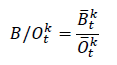 Miernik informuje o dostępności oferty pracy dla bezrobotnych w danej elementarnej grupie zawodów. Im wyższa wartość wskaźnika, tym dostępność jest niższa. Wartość wskaźnika można interpretować, jako przeciętną liczbę bezrobotnych przypadających na 1 ofertę pracy. Im wyższa wartość wskaźnika tym mniejsza szansa na znalezienie zatrudnienia w grupie zawodów k. Przyjmuje wartości z przedziału <0,+∞). 𝐵/𝑂𝑡𝑘=0 – brak bezrobotnych w elementarnej grupie zawodów k. Dostępność oferty jest bardzo wysoka, a grupa zawodów k jest maksymalnie deficytowa. 𝐵/𝑂𝑡𝑘<1 – przeciętnie każdy bezrobotny z danej elementarnej grupy ma szansę znaleźć pracę. Liczba dostępnych ofert pracy przewyższa liczbę bezrobotnych w grupie zawodów k. 𝐵/𝑂𝑡𝑘=1− każdy bezrobotny w danej elementarnej grupie zawodów ma szansę znaleźć pracę. Przeciętna liczba dostępnych ofert pracy jest równa przeciętnej liczbie bezrobotnych w grupie zawodów k. Grupę zawodów k można traktować, jako zrównoważoną. 𝐵/𝑂𝑡𝑘>1 – dostępność oferty pracy jest relatywnie niska, gdyż liczba bezrobotnych przewyższa liczbę ofert pracy w grupie zawodów k. 𝐵𝑟𝑎𝑘 𝑤𝑎𝑟𝑡𝑜ś𝑐𝑖 – oferty pracy w elementarnej grupie zawodów k nie są dostępne, w rezultacie szansa znalezienia pracy jest zerowa, a grupa zawodów k jest maksymalnie nadwyżkowa. Wskaźnik płynności bezrobotnych 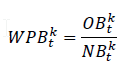 Wartość miernika wskazuje na kierunek i natężenie ruchu bezrobotnych w elementarnej grupie zawodów k. 𝑊𝑃𝐵𝑡𝑘<1 – napływ przewyższa odpływ, co oznacza wzrost liczby bezrobotnych w elementarnej grupie zawodów k. 𝑊𝑃𝐵𝑡𝑘=1 – odpływ jest równy napływowi (oba niezerowe), przez co liczba bezrobotnych w grupie zawodów k nie ulega zmianie. 𝑊𝑃𝐵𝑡𝑘>1 – odpływ przewyższa napływ, co oznacza spadek bezrobotnych w zawodzie k. 𝐵𝑟𝑎𝑘 𝑤𝑎𝑟𝑡𝑜ś𝑐𝑖 – napływ jest równy zeru. Podstawowe zmienne wykorzystywane do budowy mierników w monitoringu: − średniomiesięczna liczba bezrobotnych w grupie zawodów k w okresie t, 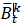 − średniomiesięczna liczba dostępnych ofert pracy w grupie zawodów k w okresie t, 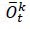 − liczba zarejestrowanych bezrobotnych w grupie zawodów k na koniec okresu t, 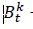 − liczba długotrwale bezrobotnych w grupie zawodów k na koniec okresu t, 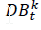 − napływ bezrobotnych w grupie zawodów k w okresie t, 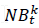 − odpływ bezrobotnych w grupie zawodów k w okresie t.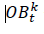 Tabela nr 1. Identyfikacja grup zawodów deficytowych i nadwyżkowych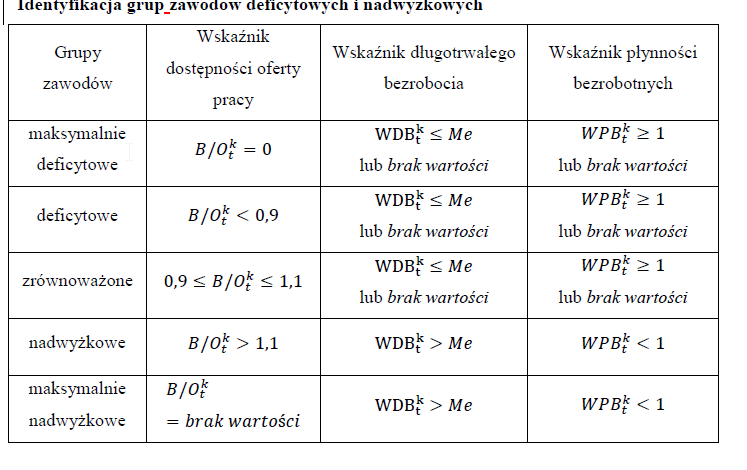 Zakres tematyczny monitoringu dotyczy zarówno zawodów i specjalności określonych w Klasyfikacji Zawodów i Specjalności dla potrzeb rynku pracy, jak i umiejętności i uprawnień posiadanych przez bezrobotnych oraz tych najbardziej pożądanych przez pracodawców. Podstawowym źródłem informacji odnośnie bezrobotnych i ofert pracy według zawodów i specjalności są dane gromadzone w systemie Syriusz przez powiatowe urzędy pracy. Jednak warto podkreślić, iż dane te stanowią zaledwie część informacji na temat całego rynku pracy. Nie ma, bowiem prawnego obowiązku zgłaszania każdej oferty pracy do PUP przez pracodawcę, jak również bezrobotny nie jest zobligowany do rejestracji w urzędzie pracy. W związku z tym, do monitoringu wprowadzono dodatkowe źródła danych, które umożliwią zwiększenie jego użyteczności poprzez szerszą analizę lokalnego, wojewódzkiego oraz krajowego rynku pracy.Dodatkowe źródła danych można podzielić na: pierwotne – badanie ofert pracy podmiotów publicznych (zamieszczanych w Biuletynie Informacji Publicznej) oraz ofert upowszechnianych za pośrednictwem portali rekrutacyjnych w Internecie, a także badanie kwestionariuszowe przedsiębiorstw na lokalnym rynku pracy; wtórne – analiza danych dot. rynku edukacyjnego (SIO MEN oraz sprawozdanie o studiach wyższych S-10 GUS), badania odnośnie rynku pracy GUS (BAEL, badanie popytu na pracę) oraz system prognostyczno-informacyjny. Monitoring zawodów deficytowych i nadwyżkowych umożliwia pozyskanie istotnych informacji odnośnie struktury bezrobocia, czy potrzeb kadrowych pracodawców. Ponadto, monitoring powinien służyć koordynacji szkoleń bezrobotnych oraz stanowić podstawę do kształtowania oferty edukacyjnej (ze szczególnym uwzględnieniem szkół zawodowych). Niniejszy ranking stanowić będzie sprawozdanie z monitoringu zawodów deficytowych i nadwyżkowych dla powiatu elbląskiego za 2016 rok.1. Poziom i stopa bezrobocia.Liczba osób bezrobotnych z powiatu elbląskiego zarejestrowanych w Powiatowym Urzędzie Pracy w Elblągu na dzień 31.12.2016 r. wynosiła 4127 osób ( w tym 2350 kobiet, tj. 56,9,%). W porównaniu do 31.12.2015 r. liczba bezrobotnych ogółem zmniejszyła się o 423 osoby, tj. o 9,3 %.Stopa bezrobocia na koniec 2016 roku wynosiła 21% i w porównaniu do grudnia 2015 r. zmniejszyła się o 1,9 p.p. Wykres 1. Liczba bezrobotnych w powiecie elbląskim w latach 2015 - 2016Wykres. Stopa bezrobocia w powiecie elbląskim w latach 2015 – 20162. Bezrobocie według podstawowych grup zawodówLiczbę bezrobotnych (stan na 31 grudnia 2015 r. i 31 grudnia 2016 r.) oraz liczbę pozyskanych ofert pracy w 2016 r. z terenu powiatu elbląskiego według 10 wielkich grup zawodów i specjalności przedstawiono w poniższej tabeli.Tabela nr 2. Bezrobotni według grup zawodów i specjalności.Źródło: Załącznik 3 do sprawozdania MPiPS-01 o rynku pracy, opracowanie własne PUP w ElbląguAnaliza osób bezrobotnych zarejestrowanych na koniec 2016 roku według wielkich grup zawodów wskazuje, że największy odsetek stanowili pracownicy usług osobistych i sprzedawcy – 23,7%;W dalszej kolejności znalazły się następujące grupy zawodowe:robotnicy przemysłowi – 23,0%; bez zawodu – 16,1%.Najwięcej ofert pracy zgłaszanych do tut. urzędu było również w  grupie pracowników usług i sprzedawców – 34,3%.  W dalszej kolejności znalazły się następujące grupy zawodowe:pracownicy przy pracach prostych – 21,2%; Robotnicy przemysłowi – 20,1%.Spadek liczby bezrobotnych nastąpił we wszystkich wielkich grupach zawodów, w tym najwyższy wśród specjalistów (13,4%), bez zawodu (12,9%), robotników przemysłowych i rzemieślników (10%).Analizując elementarne grupy zawodów według 4-cyfrowych kodów zawodów na koniec 2016 roku  można wyłonić zawody, w których było zarejestrowanych najwięcej bezrobotnych oraz liczba napływu była największa: - sprzedawcy sklepowi - 499 osób (napływ 501);- gospodarze budynków - 218 osób (napływ 195); - stolarze meblowi i pokrewni – 176 osób (napływ 240); - kucharze - 134 osoby (napływ 139); - krawcy, kuśnierze, kapelusznicy i pokrewni - 92 osoby (napływ 88); - robotnicy wykonujący prace proste w budownictwie ogólnym - 91 osób (napływ 124);- murarze i pokrewni - 95 osób (napływ 109);- piekarze, cukiernicy i pokrewni - 90 osób (napływ 106);- mechanicy pojazdów samochodowych – 83 osoby (napływ 156); - średni personel do spraw statystyki i dziedzin pokrewnych - 83 osoby (napływ 85);- pomoce i sprzątaczki biurowe, hotelowe i pokrewne - 76 osób (napływ 59);- operatorzy wolnobieżnych maszyn rolniczych i leśnych – 74 osoby (napływ 72);- średni personel ds. spraw statystyki i dziedzin pokrewnych – 69 osób (81);- rolnicy produkcji roślinnej i zwierzęcej – 58 osób (napływ 57);- technicy rolnictwa i pokrewni – 54 osoby (napływ 60);- operatorzy maszyn i urządzeń do produkcji wyrobów spożywczych i pokrewni – 54 osoby   napływ (78);- kaletnicy, rymarze i pokrewni – 51 osób (62 osoby);- fryzjerzy – 49 osób (77 osób);- pracownicy obsługi biurowej – 48 osób (napływ 52);- pracownicy wykonujący prace proste gdzie indziej niesklasyfikowani - 47 osób (napływ 41);- specjaliści ds. administracji i rozwoju – 43 osoby (napływ 99).Poniższe zestawienie przedstawia najwyższy 100 procentowy wskaźnik długotrwałego bezrobocia w elementarnych grupach zawodów w 2016 roku: Największy wskaźnik płynności bezrobotnych według elementarnych grup zawodów (od 2 do 3,5) monterzy konstrukcji budowlanych i konserwatorzy budynków (3,5), cieśle i stolarze budowlani (3,33), doradcy finansowi i inwestycyjni (3,0), operatorzy urządzeń wierniczych i wydobywczych ropy, gazu i innych surowców (3,0), specjaliści do spraw sieci komputerowych (2,67), kierowcy operatorzy wózków jezdniowych (2,5), dyrektorzy generalni i zarządzający (2,0), architekci (2,0), archiwiści i muzealnicy (2,0), operatorzy urządzeń do rejestracji i transmisji obrazu i dźwięku (2,0), opiekunowie zwierząt domowych i pracownicy zajmujący się zwierzętami (2,0), asystenci nauczycieli (2,0), robotnicy obróbki kamienia (2,0), posadzkarze, parkieciarze i glazurnicy (2,0), szyldziarze, grawerzy i zdobnicy ceramiki, szkła i pokrewni (2,0), klasyfikatorzy żywności i pokrewni (2,0), robotnicy przygotowujący drewno i pokrewni (2,0), tapicerzy i pokrewni (2,0), operatorzy maszyn i urządzeń do produkcji wyrobów cementowych, kamiennych i pokrewni (2,0), operatorzy maszyn i urządzeń do produkcji wyrobów chemicznych (2,0), operatorzy maszyn do produkcji wyrobów gumowych (2,0), operatorzy maszyn do produkcji obuwia i pokrewni (2,0), monterzy sprzętu elektrycznego (2,00).Natomiast najmniejszy wskaźnik płynności bezrobotnych (od 0,4 do 0,0) wykazywały zawody: inżynierowi telekomunikacji (0,0), technicy weterynarii (0,00), operatorzy wprowadzania danych (0,00), technicy archiwiści i pokrewni (0,00), hodowcy drobiu (0,00), monterzy budownictwa wodnego (0,00), szlifierze narzędzi i polerowacze metali (0,00), jubilerzy, złotnicy i pokrewni (0,00), drukarze (0,00), operatorzy maszyn wykończalniczych wyrobów włókienniczych (0,00), czyściciele pojazdów (0,00), robotnicy wykonujący prace proste w rybołówstwie i zakładach akwakultury (0,00), kartografowie i geodeci (0,25), pracownicy zakładów pogrzebowych (0,33), kontrolerzy (sterowniczy) procesów przemysłowych gdzie indziej niesklasyfikowani (0,40).3. Oferty pracy według podstawowych grup zawodówPowiatowy Urząd Pracy w Elblągu w okresie 12 miesięcy 2016 roku  miał do dyspozycji 6988 miejsc pracy i miejsc aktywizacji zawodowej (o 297 więcej, tj. 4,4% w porównaniu z analogicznym okresem 2015 r.), w tym 1907 z powiatu elbląskiego (o 321, tj. 20,2% więcej w porównaniu z analogicznym okresem 2015 r.).Tabela nr 3. Oferty pracy według grup zawodów pozyskane przez PUP w Elblągu.Źródło: Załącznik 3 do sprawozdania MPiPS-01 o rynku pracy, opracowanie własne PUP w ElbląguNajwięcej ofert pracy zgłaszano do tut. Urzędu w następujących grupach zawodowych:- pracownicy usług osobistych i sprzedawcy – 655 ofert (34,3%);- pracownicy przy pracach prostych – 404 oferty (21,2%);- robotnicy przemysłowi i rzemieślnicy – 384 oferty (20,1%);Analiza popytu na pracę na poziomie wielkich grup zawodowych wykazała, że w 2016 r. w odniesieniu do sytuacji w okresie styczeń – grudzień 2015 r. wzrost liczby zgłoszonych miejsc pracy oraz miejsc aktywizacji zawodowej w PUP w Elblągu nastąpił w 6 dużych grupach zawodowych, tj.:- specjalistów (74,3%);- pracowników przy pracach prostych (35%);- robotników przemysłowych i rzemieślników (34,7%);- pracowników usług osobistych i sprzedawców (24,5%);- pracowników biurowych (8,0%);- techników i innego średniego personelu (6,5%).Rysunek 3. Odsetek ofert pracy zgłaszanych do PUP w ElbląguTabela 4. Miejsca pracy, które oferował  PUP w Elblągu, OHP, EURES, Internet w 2016 roku.4. Ranking zawodów deficytowych i nadwyżkowychRankingi zawodów deficytowych i nadwyżkowych stanowią najważniejszy element prowadzenia monitoringu, są one prezentowane w informacjach sygnalnych (w ujęciu półrocznym) oraz w rocznych raportach z monitoringu (roczny okres sprawozdawczy). Celem konstrukcji rankingów jest zidentyfikowanie elementarnych grup zawodów charakteryzujących się deficytem, równowagą bądź nadwyżką na rynku pracy. Przedstawienie rankingów zawodów deficytowych, zrównoważonych oraz nadwyżkowych, pozwala dodatkowo na wskazanie kierunków i natężenia zmian zachodzących w strukturze zawodowej, co za tym idzie, usprawnienie poradnictwa zawodowego. Zawody deficytowe to takie, na które istnieje na rynku pracy wyższe zapotrzebowanie niż liczba bezrobotnych w danym zawodzie. Na potrzeby opracowania rankingu zawodów deficytowych zdefiniowano je, jako te, dla których liczba ofert pracy jest wyższa niż liczba bezrobotnych, odsetek długotrwale bezrobotnych nie przekracza wartości mediany (obliczonej dla ww. odsetka dla wszystkich grup zawodów poddanych analizie), a odpływ bezrobotnych przewyższa ich napływ w danym okresie sprawozdawczym. Poniżej przedstawiono ranking elementarnych grup zawodów według rosnącego wskaźnika dostępności ofert pracy.Tabela 6. Ranking elementarnych grup zawodów deficytowych w 2016 rokuZ powyższych danych wynika, że zawodem deficytowym w powiecie elbląskim w roku 2016 były 2 elementarne grupy zawodów: pomocniczy personel medyczny i inżynierowie elektrycy.Zawody zrównoważone to takie, na które na rynku pracy występuje zapotrzebowanie zbliżone do liczby bezrobotnych w danym zawodzie. Na potrzeby opracowania rankingu zawodów zrównoważonych zdefiniowano je, jako te, dla których liczba ofert pracy jest zbliżona do liczby zarejestrowanych bezrobotnych, odsetek bezrobotnych długotrwale nie przekracza wartości mediany (obliczonej dla ww. odsetka dla wszystkich grup zawodów poddanych analizie), a odpływ bezrobotnych przewyższa ich napływ w danym okresie sprawozdawczym.W 2016 r. wystąpiły 2 elementarne grupy zawodów: operatorzy urządzeń wiertniczych i wydobywczych ropy, gazu i innych surowców i asystenci nauczycieli.Zawody nadwyżkowe to takie, na które istnieje na rynku pracy niższe zapotrzebowanie niż liczba bezrobotnych w danym zawodzie. Na potrzeby opracowania rankingu zawodów nadwyżkowych zdefiniowano je, jako te, dla których liczba ofert pracy jest niższa niż liczba bezrobotnych, odsetek długotrwałego bezrobocia jest wyższy niż wartość mediany (obliczona dla ww. odsetka dla wszystkich grup zawodów poddanych analizie), a napływ bezrobotnych przewyższa ich odpływ w danym okresie sprawozdawczym. Poniżej przedstawiono ranking elementarnych grup zawodów nadwyżkowych według malejącego wskaźnika ofert pracy.Tabela 8. Ranking elementarnych grup zawodów nadwyżkowych w 2016 rokuMaksymalną nadwyżkę na lokalnym rynku stanowią: technicy technologii żywności, dekarze, rękodzielnicy z tkanin, skóry i pokrewnych materiałów, rolnicy produkcji roślinnej pracujący na własne potrzeby, formowacze wyrobów szklanych, krajacze i szlifierze szkła, szlifierze narzędzi i polerowacze metali, operatorzy urządzeń do wyrobu masy papierniczej i produkcji papieru. Nadwyżkę stanowią następujące grupy zawodów: zamiatacze i pokrewni, specjaliści w zakresie rolnictwa, leśnictwa i pokrewni, masarze, robotnicy w przetwórstwie ryb i pokrewni, masarze, robotnicy w przetwórstwie ryb i pokrewni, pracownicy ds. kredytów, pożyczek i pokrewni, ogrodnicy, pracownicy wykonujący prace proste, kierowcy samochodów osobowych i dostawczych, monterzy gdzie indziej niesklasyfikowani, pracownicy wsparcia rodziny, pomocy społecznej i pracy socjalnej, windykatorzy i pokrewni.5. Analiza umiejętności i uprawnieńTabela 9. Umiejętności i uprawnienia według wielkich grup zawodów w 2016 rokuTabela 10. Bezrobotni bez zawodu w 2016 rokuW powiecie elbląskim w 2016 r. najwyższy odsetek wśród osób bezrobotnych stanowiły osoby bezrobotne bez zawodu  z wykształceniem średnim ogólnokształcącym 35,53% oraz gimnazjalnym i poniżej 30,14 %. 6. Analiza rynku edukacyjnegoUzupełnieniem wnioskowania o deficycie bądź nadwyżce zawodu dokonanego na podstawie metody rankingowej, jest poszerzona analiza rynku edukacyjnego w oparciu o liczbę uczniów ostatniego roku i absolwentów szkół. Opisywana analiza posłuży, w głównej mierze, do określenia kierunków szkoleń dla bezrobotnych oraz korekty poziomu i struktury treści kształcenia zawodowego na poziomie ponadgimnazjalnym. Do analizy wykorzystano następujące źródła danych: liczbę bezrobotnych absolwentów według ostatnio ukończonej szkoły (nazwa i typ szkoły ponadgimnazjalnej lub nazwa uczelni wyższej) oraz bezrobotnych i absolwentów wg zawodu i specjalności (w przypadku absolwentów szkół ponadgimnazjalnych i wyższych) lub kierunku kształcenia (w przypadku absolwentów szkół wyższych) z systemu Syriusz; liczbę uczniów ostatnich klas, w tym tych, którzy zdali egzamin maturalny z Systemu Informacji Oświatowej MEN; liczbę absolwentów szkół ponadgimnazjalnych według zawodu i specjalności oraz ukończonej szkoły (nazwa i typ szkoły) z Systemu Informacji Oświatowej MEN; liczbę absolwentów szkół ponadgimnazjalnych, którzy zdali egzamin potwierdzający kwalifikacje zawodowe, według zawodu i specjalności oraz ukończonej szkoły (nazwa i typ szkoły) z Systemu Informacji Oświatowej MEN; liczbę absolwentów szkół wyższych według kierunków nauki oraz nazwy uczelni wyższej (badanie GUS na formularzu S-10); liczbę studentów pierwszego i ostatniego roku studiów (badanie GUS na formularzu S-10). W niniejszej analizie za bezrobotnego absolwenta uważa się osobę, która w okresie do upływu 12 miesięcy od dnia określonego w dyplomie, świadectwie czy innym dokumencie potwierdzającym ukończenie szkoły lub zaświadczenie o ukończeniu kursu, pozostaje w rejestrze powiatowego urzędu pracy. Analiza absolwentów szkół ponadgimnazjalnych i wyższych opiera się na: zestawieniu liczby bezrobotnych absolwentów zarejestrowanych w urzędzie pracy z łączną liczbą absolwentów, z uwzględnieniem posiadanego zawodu/specjalności (w agregacji do elementarnej grupy zawodów), ostatnio ukończonej szkoły (nazwa i typ szkoły) – wskaźnik frakcji bezrobotnych wśród absolwentów, zestawieniu liczby bezrobotnych absolwentów zarejestrowanych w urzędzie pracy z łączną liczbą bezrobotnych, z uwzględnieniem posiadanego zawodu/specjalności (w agregacji do elementarnej grupy zawodów) – wskaźnik frakcji absolwentów wśród bezrobotnych; oszacowanie faktycznej frakcji absolwentów wchodzących na rynek pracy (dotyczy tylko absolwentów szkół ponadgimnazjalnych). Miernikiem służącym do identyfikacji elementarnych grup zawodów/kierunków nauki i szkół, w których absolwenci mają trudności ze znalezieniem pracy jest wskaźnik frakcji bezrobotnych absolwentów wśród absolwentów: gdzie: 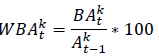  – liczba bezrobotnych absolwentów według elementarnych grup zawodów/kierunku nauki bądź typu szkoły (zasadnicza zawodowa, średnia ogólnokształcąca, średnia zawodowa i policealna, wyższa) bądź nazwy szkoły/uczelni – stan na koniec grudnia/maja (np. 31.12.2011, 31.05.2012, 31.12.2012), 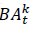 – liczba absolwentów szkół ponadgimnazjalnych/wyższych według elementarnych grup zawodów/kierunku nauki bądź typu szkoły (zasadnicza zawodowa, średnia ogólnokształcąca, średnia zawodowa i policealna, wyższa) bądź nazwy szkoły/uczelni – stan za poprzedni rok szkolny/akademicki (np. rok szkolny 2010/2011 i 2011/2012). 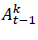 Powyższy wskaźnik informuje, jaki odsetek absolwentów w elementarnej grupie zawodów/kierunku nauki/szkoły k stanowią bezrobotni absolwenci w elementarnej grupie zawodów/kierunku nauki/szkoły k (w %). Miernik przyjmuje wartości od 0% (oznacza brak bezrobotnych wśród absolwentów według wybranej specyfikacji) do 100% (sytuacja, w której każdy absolwent w elementarnej grupie zawodów/kierunku nauki/szkoły k jest zarejestrowany jako bezrobotny). Im niższe wskaźnik przyjmuje wartości, tym daną grupę elementarną zawodów/kierunek nauki/szkołę można uznać za bardziej dostosowaną do potrzeb lokalnego rynku pracy, gdyż jej absolwenci znajdują zatrudnienie w ciągu 6 lub 11 miesięcy od ukończenia szkoły. Można również sprawdzić, czy w miarę upływu czasu sytuacja absolwentów ulega poprawie. Efektem może być wykaz szkół z informacją na temat liczby absolwentów i odsetka bezrobotnych absolwentów po 6 i 11 miesiącach od ukończenia szkoły.6.1 Analiza uczniów ostatnich klas szkół ponadgimnazjalnychBiorąc pod uwagę liczbę uczniów ostatnich klas szkół ponadgimnazjalnych można stwierdzić, że w kolejnym roku według elementarnej grupy zawodów do zawodów deficytowych należeć będą: pracownicy wsparcia rodziny, pomocy społecznej i pracy socjalnej, operatorzy urządzeń teleinformatycznych. Nie jesteśmy w stanie określić, które z zawodów będą należały w 2017 roku do grupy zawodów zrównoważonych oraz nadwyżkowych. Nie można wykluczyć, że wpływ na przedstawione poniżej wyniki może mieć fakt występowania różnic w nazewnictwie między klasyfikacją zawodów i specjalności na potrzeby rynku pracy a klasyfikacją zawodów szkolnictwa zawodowego. Tabela 11. Uczniowie ostatnich klas szkół ponadgimnazjalnych według elementarnych grup zawodów deficytowych, zrównoważonych oraz nadwyżkowych w 2016 roku6.2 Analiza absolwentów szkół ponadgimnazjalnychTabela 12. Liczba absolwentów oraz bezrobotnych absolwentów według typu szkoły w 2016 rokuTabela 13. Liczba absolwentów oraz bezrobotnych absolwentów według typu szkoły w 2016roku (cd.)7. Analiza lokalnego rynku pracy na bazie badania kwestionariuszowegoNa potrzeby monitoringu we wrześniu i październiku 2016 r. przeprowadzone zostało badanie lokalnych pracodawców. Badanie miało na celu diagnozę sytuacji na lokalnym rynku pracy w 2016 r. oraz planowanych zmian w wielkości, a także strukturze zatrudnienia w 2017r. Badanie zrealizowane zostało przez Powiatowy Urząd Pracy w Elblągu w postaci przeprowadzenia ustrukturyzowanych ankiet głównie telefonicznych (metoda CATI). Badaniem zostały objęte podmioty gospodarcze funkcjonujące na lokalnym rynku pracy zatrudniające przynajmniej jednego pracownika. Jako operat losowania została użyta Baza Jednostek Statystycznych GUS. Algorytm losowania próby do badania przez GUS został zastosowany ściśle według zaleceń metodologii. Wielkość próby do badania została wyznaczona w oparciu o poniższy wzór: 𝑛 =𝑃 (1−𝑃)𝑒2𝑍2+ 𝑃 (1−𝑃)𝑁 , gdzie: P – oszacowana proporcja w populacji, e – dopuszczalny błąd (zaleca się, aby błąd był nie większy niż 10%), n – wielkość próby, N – wielkość populacji, Z – wartość Z wynikająca z przyjętego poziomu ufności (zakłada się przyjęcie 95% poziomu ufności, dla którego wartość Z=1,96). Powiatowy Urząd Pracy w Elblągu podjął próbę przebadania 105 przedsiębiorstw z powiatu elbląskiego. Ostatecznie w badaniu uczestniczyło 74, natomiast 31 odmówiło uczestnictwa w badaniu. Szczegółowe dane przedstawia poniższa tabela.Tabela 17. Liczba przebadanych przedsiębiorstwW celu analizy zmian w obrębie zatrudnienia w badaniu został zastosowany wskaźnik zatrudnienia netto. Jest to różnica między odsetkiem firm zwiększających liczbę etatów a przedsiębiorstw zamierzających likwidować miejsca pracy. Z punktu widzenia badania przedsiębiorstw, wskaźniki zatrudnienia netto budowane są w oparciu o warianty odpowiedzi znajdujące się w pytaniach odnoszących się do bieżącej sytuacji przedsiębiorstw na rynku pracy. Poniższy wskaźnik obliczany jest, jako różnica frakcji odpowiedzi pozytywnych i negatywnych. Sposób obliczania tego wskaźnika przedstawia wzór: 𝑾𝒁=(Σ𝒘𝒑𝒊𝒂𝒘𝒓𝒊𝒂𝑷𝒊𝑷𝒊=𝟏Σ𝒘𝒑𝒊𝒂𝒘𝒓𝒊𝒂𝑺𝒊=𝟏𝑺𝒊−Σ𝒘𝒑𝒊𝒂𝒘𝒓𝒊𝒂𝑵𝒊𝑵𝒊=𝟏Σ𝒘𝒑𝒊𝒂𝒘𝒓𝒊𝒂𝑺𝒊=𝟏𝑺𝒊)∗𝟏𝟎𝟎, gdzie: P – liczba odpowiedzi pozytywnych, N – liczba odpowiedzi negatywnych, 𝑆 – liczba obserwacji (łączna liczba przedsiębiorstw w próbie), i – numer obserwacji, i=1,…,S, 𝑤𝑝𝑖𝑎 – waga próby dla i-tej obserwacji, 𝑤𝑟𝑖𝑎 – waga rozmiaru dla i-tej obserwacji, 𝑃𝑖– wskazanie pozytywne dla i-tej obserwacji, 𝑁𝑖– wskazanie negatywne dla i-tej obserwacji, 𝑆𝑖 – suma wszystkich wskazań dla i-tej obserwacji. W przypadku rezygnacji z wagi rozmiaru, do wzoru na wyliczenie wskaźnika zatrudnienia netto (𝑊𝑍) należy w miejsce 𝑤𝑟𝑖𝑎 wstawić wartość 1 Wskaźnik przyjmuje wartości od -100 do +100. Wartości ujemne oznaczają pogorszenie sytuacji w przedsiębiorstwie. Im niższa wartość prezentowanych indeksów tym wyższy odsetek firm deklaruje niekorzystne zmiany w obszarze zatrudnienia. Przykładowo wartość -100 uzyskiwana jest w przypadku, kiedy 100% firm biorących udział w badaniu sygnalizuje w danym pytaniu redukcję poziomu zatrudnienia. Ujemna wartość wskaźnika, jednak różna od -100, świadczy o tym, że odsetek firm deklarujących redukcję liczby pracujących przewyższa odsetek przedsiębiorstw potwierdzających rozszerzenie zasobów kadrowych. Natomiast wartości dodatnie wyliczanych indeksów oznaczają poprawę sytuacji firm na lokalnym rynku pracy. Im wyższa wartość wskaźnika tym wyższy odsetek przedsiębiorstw deklaruje korzystne zmiany w obrębie zatrudnienia. Przykładowo, wartość +100 dla indeksu zatrudnienia oznacza, że wszystkie badane przedsiębiorstwa potwierdzają wzrost liczby pracujących w badanym okresie. Dodatnia wartość indeksu (różna od 100) oznacza, zatem, że odsetek firm deklarujących zwiększenie zatrudnienia przewyższył frakcję przedsiębiorstw sygnalizujących redukcję poziomu omawianej kategorii. Wartość miernika równa 0 oznacza, że odsetek firm deklarujących poprawę sytuacji jest równy odsetkowi firm sygnalizujących jej pogorszenie lub wszystkie firmy deklarują brak zmian w obszarze zatrudnienia.Rysunek 4. Struktura badanych przedsiębiorstw pod względem liczby zatrudnionych pracowników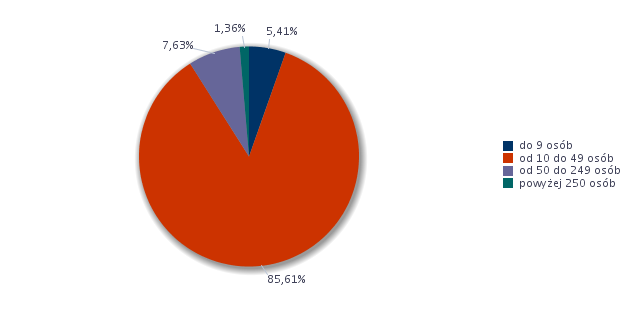 Rysunek 5. Struktura badanych przedsiębiorstw według rodzaju działalności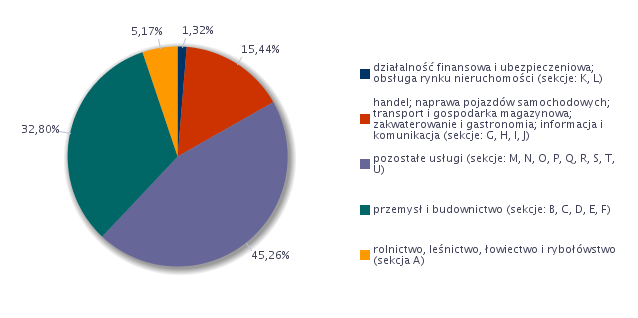 Rysunek 6. Odsetek przedsiębiorstw deklarujących zmiany w zatrudnieniu w 2016 roku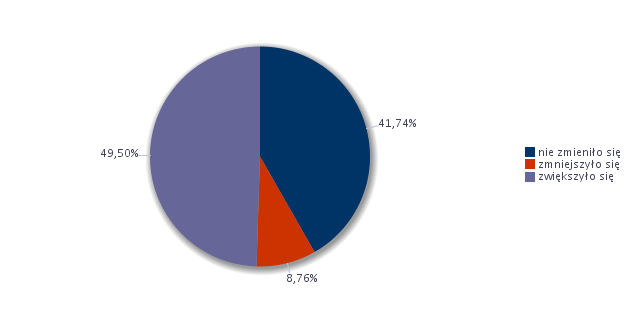 Rysunek 7. Odsetek przedsiębiorstw deklarujących zmiany w zatrudnieniu w 2016 roku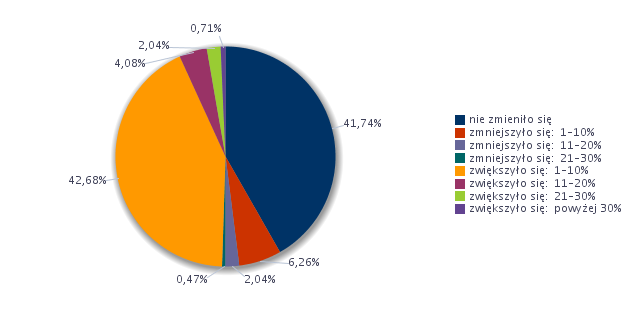 W 2016 r. wskaźnik zatrudnienia netto osiągnął wartość WZ = 40,73. Rysunek 8. Wskaźnik zatrudnienia netto według wielkich grup zawodów w 2016 roku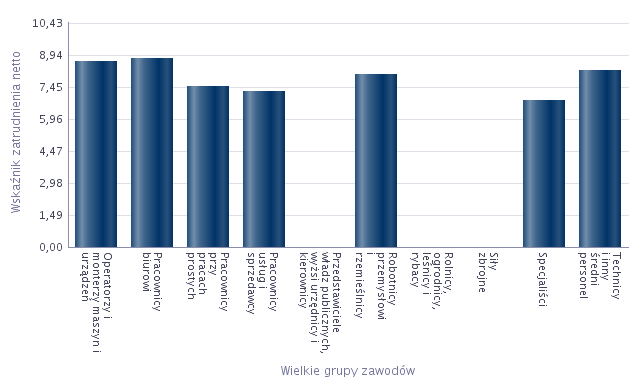 Rysunek 9. Struktura odpowiedzi przedsiębiorstw deklarujących problemy z pozyskiwaniem nowych pracowników w 2016 roku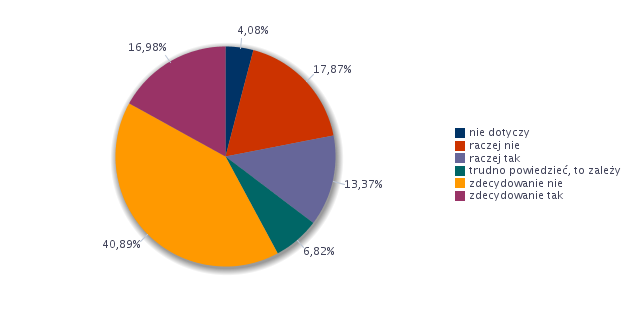 Rysunek 10 Struktura odpowiedzi przedsiębiorstw dotyczących sposobu poszukiwania nowych pracowników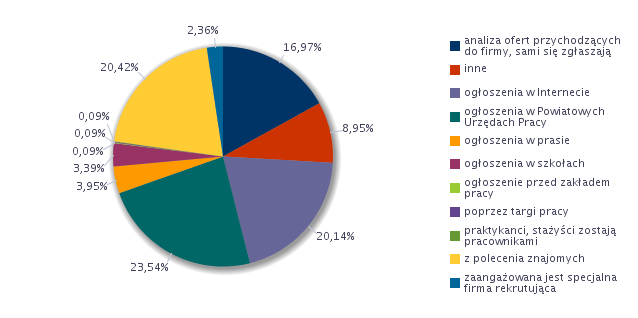 8. Prognoza lokalnego rynku pracyRysunek 11. Odsetek przedsiębiorstw przewidujących zmiany w zatrudnieniu w 2017 roku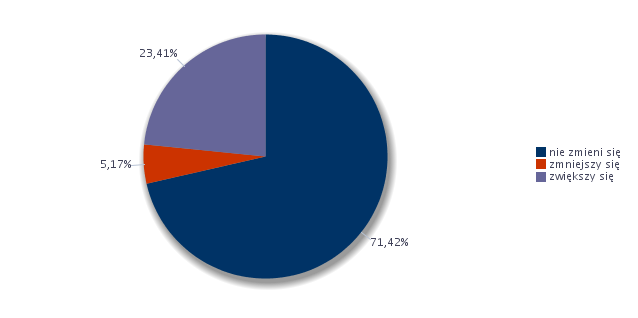 Rysunek 12. Odsetek przedsiębiorstw przewidujących zmiany w zatrudnieniu w 2017 roku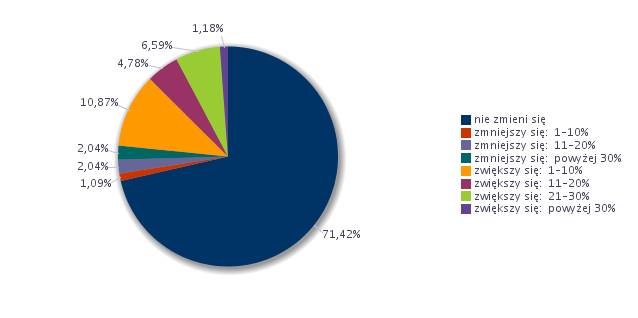 Rysunek 13. Prognozowany wskaźnik zatrudnienia netto ogółem dla wielkich grup zawodów w 2017 rokuWZ = 18,25 %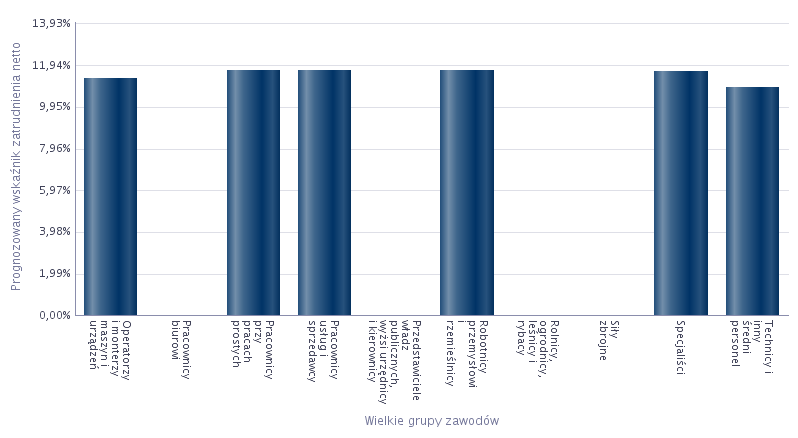 Z przeprowadzonych badań wynika, że w nadchodzącym roku pracodawcy zamierzają zatrudnić pracowników w następujących zawodach: pracownicy usług i sprzedawcy, robotnicy przemysłowi i rzemieślnicy, pracownicy biurowi oraz specjaliści, technicy i inny średni personel. Pracodawcy planujący zatrudnić w przyszłym roku pracowników, najczęściej wymagają od kandydatów następujących umiejętności: czytanie ze zrozumieniem i pisanie tekstów w języku polskim, komunikacja ustna / komunikatywność, obsługa komputera i wykorzystanie Internetu, planowanie i organizacja pracy własnej, sprawność psychofizyczna i psychomotoryczna, współpraca w zespole, wyszukiwanie informacji, analiza i wyciąganie wniosków.PodsumowanieZ analizy rynku pracy w powiecie elbląskim wynika, że na koniec 2016 roku liczba bezrobotnych wynosiła 4127 bezrobotnych i w porównaniu do 2015 roku zmniejszyła się o 423 osoby. Stopa bezrobocia na koniec 2016 r. wynosiła 21% i była niższa o 1,9 p.p. Najwięcej zarejestrowanych osób bezrobotnych posiadało zawody kwalifikujące się donastępujących elementarnych grup zawodów: sprzedawcy sklepowi (ekspedienci), gospodarze budynków, stolarze meblowi i pokrewni, kucharze, krawcy, kuśnierze, kapelusznicy i pokrewni , robotnicy wykonujący prace proste w budownictwie ogólnym,  murarze i pokrewni, piekarze cukiernicy i pokrewni.Zgodnie z roczną informacją sygnalną o zawodach deficytowych i nadwyżkowych za2016r., na lokalnym rynku maksymalny deficyt stanowiły: robotnicy przemysłowi i rzemieślnicy gdzie indziej niesklasyfikowani,średni personel w zakresie działalności artystycznej i kulturalnej gdzie indziej niesklasyfikowany, a deficyt:pomocniczy personel medyczny inżynierowie elektrycy.Maksymalną nadwyżkę na lokalnym rynku stanowiły: technicy technologii żywności, dekarze, rękodzielnicy z tkanin, skóry i pokrewnych materiałów, rolnicy produkcji roślinnej pracujący na własne potrzeby, formowacze wyrobów szklanych, krajacze i szlifierze szkła, szlifierze narzędzi i polerowacze metali, operatorzy urządzeń do wyrobu masy papierniczej i produkcji papieru. Nadwyżkę stanowiły następujące grupy zawodów: zamiatacze i pokrewni, specjaliści w zakresie rolnictwa, leśnictwa i pokrewni, masarze, robotnicy w przetwórstwie ryb i pokrewni, masarze, robotnicy w przetwórstwie ryb i pokrewni, pracownicy ds. kredytów, pożyczek i pokrewni, ogrodnicy, pracownicy wykonujący prace proste, kierowcy samochodów osobowych i dostawczych, monterzy gdzie indziej niesklasyfikowani, pracownicy wsparcia rodziny, pomocy społecznej i pracy socjalnej, windykatorzy i pokrewni.W 2016 r. za pośrednictwem portali internetowych pracodawcy poszukiwali najczęściej osób wysoko wykwalifikowanych np. kierowników, specjalistów (inż.ds. przemysłu i produkcji, inżynierów elektryków, inżynierów telekomunikacji, lektorów języków obcych, doradców finansowych i inwestycyjnych), przedstawicieli handlowych, kasjerów i sprzedawców biletów, kierowców samochodów ciężarowych, monterów i serwisantów urządzeń elektronicznych. Natomiast do UPPO pracodawcy zgłaszali najwięcej ofert pracy dla pracowników usług i sprzedawców, robotników przemysłowych i rzemieślników, operatorów i monterów maszyn i urządzeń oraz pracowników wykonujących prace proste.Wskaźnik zatrudnienia netto w 2016 roku osiągnął wartość 40,73, co oznacza że odsetek firmdeklarujących zwiększenie zatrudnienia był wyższy od odsetka przedsiębiorstwsygnalizujących redukcję zatrudnienia. Największą wartość wskaźnik ten osiągnął dla grupy wielkiej:  pracownicy biurowi (8,81), operatorzy maszyn i urządzeń (8,64), technicy i inny średni personel (8,24). Prognozy na 2017 rok wynikające z przeprowadzonego badania kwestionariuszowegowśród przedsiębiorców wskazują, że sytuacja na lokalnym rynku pracy nie ulegnie zmianie.Około trzech czwartych pracodawców (71,4%) uważa, że stan zatrudnienia w ich firmie się nie zmieni. Zwiększenie zatrudnienia planuje 23,4 % badanych przedsiębiorstw. Zgodnie zprzeprowadzonym badaniem lokalni pracodawcy w ciągu najbliższego roku planują zatrudnićpracowników m.in. w następujących zawodach: robotnik gospodarczy, asystent nauczyciela w szkole, pomocniczy robotnik drogowy, pozostali nauczyciele szkół ponadpodstawowych, pozostali psycholodzy i pokrewni, pozostali specjaliści ds. społecznych, specjalista administracji  publicznej, stolarz, szlifierz materiałów drzewnych, szwaczka maszynowa, tapicer, ślusarz, kelner, kucharz, menadżer produktu, sprzedawca.ZAWODY DEFICYTOWE I NADWYŻKOWE – INFORMACJA SYGNALNATabela nr 19. Informacja sygnalna 2015 r.Załącznik 1. Rynek pracyTabela 21. Bezrobotni, oferty pracy oraz mierniki stosowane w monitoringu w 2016 roku według wielkich grup zawodówTabela 22. Bezrobotni, oferty pracy oraz mierniki stosowane w monitoringu w 2016 roku według elementarnych grup zawodówZałącznik 2. Rynek edukacyjnyTabela 23. Liczba absolwentów oraz bezrobotnych absolwentów według elementarnej grupy zawodów w 2016 rokuWskaźnik długotrwałego bezrobocia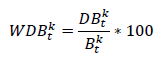 Wartość wskaźnika informuje o tym, jaki odsetek bezrobotnych w elementarnej grupie zawodów k stanowią długotrwale bezrobotni. Im większa wartość wskaźnika tym więcej osób jest długotrwale bezrobotnych w danej grupie zawodów. Przyjmuje wartości od 0% (sytuacja, w której bezrobotni długotrwale nie występują) do 100% (w przypadku, gdy każdy bezrobotny w elementarnej grupie zawodów k jest długotrwale bezrobotnym). Wartość wskaźnika informuje o tym, jaki odsetek bezrobotnych w elementarnej grupie zawodów k stanowią długotrwale bezrobotni. Im większa wartość wskaźnika tym więcej osób jest długotrwale bezrobotnych w danej grupie zawodów. Przyjmuje wartości od 0% (sytuacja, w której bezrobotni długotrwale nie występują) do 100% (w przypadku, gdy każdy bezrobotny w elementarnej grupie zawodów k jest długotrwale bezrobotnym). GRUPY ZAWODÓWStan na31.12.2015 r.Stan na 31.12.2016 r.OGÓŁEM, z tego:45504127Bez zawodu765666Wyżsi urzędnicy i kierownicy1615Specjaliści238206Technicy i inny średni personel390350Pracownicy biurowi141131Pracownicy usług osobistych i sprzedawcy1046980Rolnicy, ogrodnicy, leśnicy i rybacy141133Robotnicy przemysłowi i rzemieślnicy1053947Operatorzy i monterzy maszyn i urządzeń305274Pracownicy przy pracach prostych455425wyżsi urzędnicy władz samorządowych;kierownicy do spraw budownictwa;kierownicy do spraw innych typów usług gdzie indziej niesklasyfikowani;inżynierowie chemicy i pokrewni;audiofonolodzy i logopedzi;specjaliści do spraw sprzedaży (z wyłączeniem technologii informacyjno-omunikacyjnych);analitycy systemów komputerowych i programiści gdzie indziej niesklasyfikowani;filolodzy i tłumacze;operatorzy urządzeń energetycznych;technicy nauk biologicznych (z wyłączeniem nauk medycznych);operatorzy aparatury medycznej;technicy analityki medycznej;średni personel do spraw zdrowia gdzie indziej niesklasyfikowany;pracownicy do spraw kredytów, pożyczek i pokrewni;pośrednicy usług biznesowych gdzie indziej niesklasyfikowani;średni personel z dziedziny prawa i pokrewny;plastycy, dekoratorzy wnętrz i pokrewni;pracownicy bibliotek, galerii, muzeów, informacji naukowej i pokrewni;muzycy i pokrewni;tancerze;operatorzy urządzeń do rejestracji i transmisji obrazu i dźwięku;windykatorzy i pokrewni;pracownicy centrów obsługi telefonicznej (pracownicy call center);pracownicy obsługi biura gdzie indziej niesklasyfikowani;barmani;właściciele sklepów;sprzedawcy (konsultanci) w centrach sprzedaży telefonicznej / internetowej;opiekunowie dziecięcy;pracownicy opieki osobistej w ochronie zdrowia i pokrewni gdzie indziej niesklasyfikowani;rolnicy upraw polowych;sadownicy;rolnicy upraw mieszanych;rybacy morscy;rolnicy produkcji roślinnej i zwierzęcej pracujący na własne potrzeby;rybacy i zbieracze pracujący na własne potrzeby;monterzy konstrukcji budowlanych i konserwatorzy budynków;dekarze;posadzkarze, parkieciarze i glazurnicy;monterzy i konserwatorzy instalacji klimatyzacyjnych i chłodniczych;szlifierze narzędzi i polerowacze metali;mechanicy precyzyjni;formowacze wyrobów szklanych, krajacze i szlifierze szkła;rękodzielnicy wyrobów z drewna i pokrewnych materiałów;rzemieślnicy gdzie indziej niesklasyfikowani;introligatorzy i pokrewni;monterzy i serwisanci urządzeń elektronicznych;monterzy i serwisanci instalacji i urządzeń teleinformatycznych;robotnicy w produkcji wyrobów mleczarskich;robotnicy przetwórstwa surowców roślinnych;robotnicy przygotowujący drewno i pokrewni;konstruktorzy i krojczowie odzieży;wyprawiacze skór, garbarze i pokrewni;obuwnicy i pokrewni;górnicy podziemnej i odkrywkowej eksploatacji złóż i pokrewni;operatorzy maszyn i urządzeń do przeróbki mechanicznej kopalin;operatorzy maszyn i urządzeń do produkcji wyrobów cementowych, kamiennych i pokrewni;operatorzy maszyn do produkcji wyrobów gumowych;operatorzy maszyn do produkcji obuwia i pokrewni;operatorzy urządzeń do wyrobu masy papierniczej i produkcji papieru;monterzy maszyn i urządzeń mechanicznych;marynarze i pokrewni (z wyłączeniem sił zbrojnych);układacze towarów na półkach.GRUPY ZAWODÓW2015 r.2016 r.OGÓŁEM, z tego:15861907Bez zawodu00Wyżsi urzędnicy i kierownicy75Specjaliści3561Technicy i inny średni personel7782Pracownicy biurowi137148Pracownicy usług osobistych i sprzedawcy526655Rolnicy, ogrodnicy, leśnicy i rybacy2220Robotnicy przemysłowi i rzemieślnicy285384Operatorzy i monterzy maszyn i urządzeń198148Pracownicy przy pracach prostych299404Kod grupy zawodówNazwa wielkiej grupy zawodówCBOP (PUP+OHP+EURES)InternetRazemOgółem194010220421PRZEDSTAWICIELE WŁADZ PUBLICZNYCH, WYŻSI URZĘDNICY I KIEROWNICY57122SPECJALIŚCI6211733TECHNICY I INNY ŚREDNI PERSONEL83281114PRACOWNICY BIUROWI14861545PRACOWNICY USŁUG I SPRZEDAWCY685297146ROLNICY, OGRODNICY, LEŚNICY I RYBACY200207ROBOTNICY PRZEMYSŁOWI I RZEMIEŚLNICY384164008OPERATORZY I MONTERZY MASZYN I URZĄDZEŃ14851539PRACOWNICY WYKONUJĄCY PRACE PROSTE40504050SIŁY ZBROJNE0001PRZEDSTAWICIELE WŁADZ PUBLICZNYCH, WYŻSI URZĘDNICY I KIEROWNICY41,67%58,33%100%2SPECJALIŚCI84,93%15,07%100%3TECHNICY I INNY ŚREDNI PERSONEL74,77%25,23%100%4PRACOWNICY BIUROWI96,10%3,90%100%5PRACOWNICY USŁUG I SPRZEDAWCY95,94%4,06%100%6ROLNICY, OGRODNICY, LEŚNICY I RYBACY100,00%0,00%100%7ROBOTNICY PRZEMYSŁOWI I RZEMIEŚLNICY96,00%4,00%100%8OPERATORZY I MONTERZY MASZYN I URZĄDZEŃ96,73%3,27%100%9PRACOWNICY WYKONUJĄCY PRACE PROSTE100,00%0,00%100%0SIŁY ZBROJNE1PRZEDSTAWICIELE WŁADZ PUBLICZNYCH, WYŻSI URZĘDNICY I KIEROWNICY0,26%6,86%0,04 2SPECJALIŚCI3,20%10,78%0,30 3TECHNICY I INNY ŚREDNI PERSONEL4,28%27,45%0,16 4PRACOWNICY BIUROWI7,63%5,88%1,30 5PRACOWNICY USŁUG I SPRZEDAWCY35,31%28,43%1,24 6ROLNICY, OGRODNICY, LEŚNICY I RYBACY1,03%0,00%7ROBOTNICY PRZEMYSŁOWI I RZEMIEŚLNICY19,79%15,69%1,26 8OPERATORZY I MONTERZY MASZYN I URZĄDZEŃ7,63%4,90%1,56 9PRACOWNICY WYKONUJĄCY PRACE PROSTE20,88%0,00%0SIŁY ZBROJNE0,00%0,00%Tabela 5. Zawody, w których pracodawcy najczęściej zgłaszają oferty pracy (kod 4 cyfrowy)Tabela 5. Zawody, w których pracodawcy najczęściej zgłaszają oferty pracy (kod 4 cyfrowy)Tabela 5. Zawody, w których pracodawcy najczęściej zgłaszają oferty pracy (kod 4 cyfrowy)ZawódLiczba ofertGospodarze budynków331Robotnicy wykonujący prace proste w przemyśle gdzie indziej nie sklasyfikowani138Sprzedawcy sklepowi127Pracownicy obsługi biurowej107Robotnicy wykonujący prace proste w budownictwie77Pracownicy ochrony osób i mienia53Pomoce i sprzątaczki biurowe, hotelowe i pokrewne52Pozostali sprzedawcy i pokrewni42Kucharze39Murze i pokrewni36Pomoce kuchenne 32Mechanicy pojazdów samochodowych30Piekarze cukiernicy i pokrewni29Przedstawiciele handlowi28Ustawiacze i operatorzy maszyn do obróbki i produkcji wyrobów z drewna23Kasjerzy i sprzedawcy biletów22Kelnerzy21Ustawiacze i operatorzy obrabiarek do metali i pokrewni20Krawcy, kuśnierze, kapelusznicy i pokrewni 19Konstruktorzy i krojczowie odzieży19Robotnicy wykonujący proste prace polowe19Kierowcy samochodów osobowych i dostawczych18Robotnicy wykonujący prace proste w budownictwie drogowym, wodnym i pokrewni17Pracownicy wykonujący prace proste gdzie indziej niesklasyfikowani17Betoniarze17Asystenci nauczycieli15Pomocniczy personel medyczny14Szklarze14Barmani13Magazynierzy i pokrewni12Operatorzy maszyn do produkcji wyrobów papierniczych12Kaletnicy, rymarze i pokrewni11Spawacze i pokrewni11Nauczyciele gimnazjów11MAKSYMALNY DEFICYT*MAKSYMALNY DEFICYT*MAKSYMALNY DEFICYT*MAKSYMALNY DEFICYT*MAKSYMALNY DEFICYT*MAKSYMALNY DEFICYT*MAKSYMALNY DEFICYT*MAKSYMALNY DEFICYT*MAKSYMALNY DEFICYT*MAKSYMALNY DEFICYT*MAKSYMALNY DEFICYT*MAKSYMALNY DEFICYT*KodElementarna grupa zawodówElementarna grupa zawodówElementarna grupa zawodówElementarna grupa zawodówLiczba dostępnych ofert pracyLiczba dostępnych ofert pracyOdsetek ofert subsydiowanych w CBOP (PUP+OHP+EURES) (%)Odsetek ofert subsydiowanych w CBOP (PUP+OHP+EURES) (%)Odsetek miejsc aktywizacji zawodowej (%)Odsetek miejsc aktywizacji zawodowej (%)Odsetek miejsc aktywizacji zawodowej (%)7549Robotnicy przemysłowi i rzemieślnicy gdzie indziej niesklasyfikowaniRobotnicy przemysłowi i rzemieślnicy gdzie indziej niesklasyfikowaniRobotnicy przemysłowi i rzemieślnicy gdzie indziej niesklasyfikowaniRobotnicy przemysłowi i rzemieślnicy gdzie indziej niesklasyfikowani110,000,000,000,000,003439Średni personel w zakresie działalności artystycznej i kulturalnej gdzie indziej niesklasyfikowanyŚredni personel w zakresie działalności artystycznej i kulturalnej gdzie indziej niesklasyfikowanyŚredni personel w zakresie działalności artystycznej i kulturalnej gdzie indziej niesklasyfikowanyŚredni personel w zakresie działalności artystycznej i kulturalnej gdzie indziej niesklasyfikowany00100,00100,00100,00100,00100,00* W przypadku maksymalnego deficytu liczba bezrobotnych równa jest zero. W rezultacie wskaźnik dostępności ofert pracy równa się zero, a pozostałe mierniki nie osiągają wartości. Z tego względu zaleca się prezentację tej grupy według malejącej liczby dostępnych ofert pracy. * W przypadku maksymalnego deficytu liczba bezrobotnych równa jest zero. W rezultacie wskaźnik dostępności ofert pracy równa się zero, a pozostałe mierniki nie osiągają wartości. Z tego względu zaleca się prezentację tej grupy według malejącej liczby dostępnych ofert pracy. * W przypadku maksymalnego deficytu liczba bezrobotnych równa jest zero. W rezultacie wskaźnik dostępności ofert pracy równa się zero, a pozostałe mierniki nie osiągają wartości. Z tego względu zaleca się prezentację tej grupy według malejącej liczby dostępnych ofert pracy. * W przypadku maksymalnego deficytu liczba bezrobotnych równa jest zero. W rezultacie wskaźnik dostępności ofert pracy równa się zero, a pozostałe mierniki nie osiągają wartości. Z tego względu zaleca się prezentację tej grupy według malejącej liczby dostępnych ofert pracy. * W przypadku maksymalnego deficytu liczba bezrobotnych równa jest zero. W rezultacie wskaźnik dostępności ofert pracy równa się zero, a pozostałe mierniki nie osiągają wartości. Z tego względu zaleca się prezentację tej grupy według malejącej liczby dostępnych ofert pracy. * W przypadku maksymalnego deficytu liczba bezrobotnych równa jest zero. W rezultacie wskaźnik dostępności ofert pracy równa się zero, a pozostałe mierniki nie osiągają wartości. Z tego względu zaleca się prezentację tej grupy według malejącej liczby dostępnych ofert pracy. * W przypadku maksymalnego deficytu liczba bezrobotnych równa jest zero. W rezultacie wskaźnik dostępności ofert pracy równa się zero, a pozostałe mierniki nie osiągają wartości. Z tego względu zaleca się prezentację tej grupy według malejącej liczby dostępnych ofert pracy. * W przypadku maksymalnego deficytu liczba bezrobotnych równa jest zero. W rezultacie wskaźnik dostępności ofert pracy równa się zero, a pozostałe mierniki nie osiągają wartości. Z tego względu zaleca się prezentację tej grupy według malejącej liczby dostępnych ofert pracy. * W przypadku maksymalnego deficytu liczba bezrobotnych równa jest zero. W rezultacie wskaźnik dostępności ofert pracy równa się zero, a pozostałe mierniki nie osiągają wartości. Z tego względu zaleca się prezentację tej grupy według malejącej liczby dostępnych ofert pracy. * W przypadku maksymalnego deficytu liczba bezrobotnych równa jest zero. W rezultacie wskaźnik dostępności ofert pracy równa się zero, a pozostałe mierniki nie osiągają wartości. Z tego względu zaleca się prezentację tej grupy według malejącej liczby dostępnych ofert pracy. * W przypadku maksymalnego deficytu liczba bezrobotnych równa jest zero. W rezultacie wskaźnik dostępności ofert pracy równa się zero, a pozostałe mierniki nie osiągają wartości. Z tego względu zaleca się prezentację tej grupy według malejącej liczby dostępnych ofert pracy. DEFICYTDEFICYTDEFICYTDEFICYTDEFICYTDEFICYTDEFICYTDEFICYTDEFICYTDEFICYTDEFICYTDEFICYTKodElementarna grupa zawodówŚredniomiesięczna liczba bezrobotnychŚredniomiesięczna liczba dostępnych ofert pracyWskaźnik dostępności ofert pracyWskaźnik dostępności ofert pracyWskaźnik długotrwałego bezrobociaWskaźnik długotrwałego bezrobociaWskaźnik płynności bezrobotnychOdsetek ofert subsydiowanych w CBOP (PUP+OHP+EURES) (%)Odsetek miejsc aktywizacji zawodowej (%)Odsetek miejsc aktywizacji zawodowej (%)5321Pomocniczy personel medyczny0,501,170,430,431,3392,8685,7185,712151Inżynierowie elektrycy0,080,170,500,501,000,000,000,00Tabela 7. Grupy zawodów zrównoważonych w 2016 rokuTabela 7. Grupy zawodów zrównoważonych w 2016 rokuTabela 7. Grupy zawodów zrównoważonych w 2016 rokuTabela 7. Grupy zawodów zrównoważonych w 2016 rokuTabela 7. Grupy zawodów zrównoważonych w 2016 rokuTabela 7. Grupy zawodów zrównoważonych w 2016 rokuTabela 7. Grupy zawodów zrównoważonych w 2016 rokuTabela 7. Grupy zawodów zrównoważonych w 2016 rokuRÓWNOWAGARÓWNOWAGARÓWNOWAGARÓWNOWAGARÓWNOWAGARÓWNOWAGARÓWNOWAGAKodElementarna grupa zawodówŚredniomiesięczna liczba bezrobotnychŚredniomiesięczna liczba dostępnych ofert pracyWskaźnik dostepności ofert pracyOdsetek ofert subsydiowanych w CBOP (PUP+OHP+EURES) (%)Odsetek miejsc aktywizacji zawodowej (%)8113Operatorzy urządzeń wiertniczych i wydobywczych ropy, gazu i innych surowców0,921,000,920,005312Asystenci nauczycieli1,251,251,00100,0093,33MAKSYMALNA NADWYŻKA*MAKSYMALNA NADWYŻKA*MAKSYMALNA NADWYŻKA*MAKSYMALNA NADWYŻKA*MAKSYMALNA NADWYŻKA*MAKSYMALNA NADWYŻKA*MAKSYMALNA NADWYŻKA*KodElementarna grupa zawodówElementarna grupa zawodówElementarna grupa zawodówElementarna grupa zawodówElementarna grupa zawodówLiczba bezrobotnychLiczba bezrobotnychLiczba bezrobotnychLiczba bezrobotnych3144Technicy technologii żywnościTechnicy technologii żywnościTechnicy technologii żywnościTechnicy technologii żywnościTechnicy technologii żywności141414147121DekarzeDekarzeDekarzeDekarzeDekarze88887318Rękodzielnicy wyrobów z tkanin, skóry i pokrewnych materiałówRękodzielnicy wyrobów z tkanin, skóry i pokrewnych materiałówRękodzielnicy wyrobów z tkanin, skóry i pokrewnych materiałówRękodzielnicy wyrobów z tkanin, skóry i pokrewnych materiałówRękodzielnicy wyrobów z tkanin, skóry i pokrewnych materiałów44446330Rolnicy produkcji roślinnej i zwierzęcej pracujący na własne potrzebyRolnicy produkcji roślinnej i zwierzęcej pracujący na własne potrzebyRolnicy produkcji roślinnej i zwierzęcej pracujący na własne potrzebyRolnicy produkcji roślinnej i zwierzęcej pracujący na własne potrzebyRolnicy produkcji roślinnej i zwierzęcej pracujący na własne potrzeby33337315Formowacze wyrobów szklanych, krajacze i szlifierze szkłaFormowacze wyrobów szklanych, krajacze i szlifierze szkłaFormowacze wyrobów szklanych, krajacze i szlifierze szkłaFormowacze wyrobów szklanych, krajacze i szlifierze szkłaFormowacze wyrobów szklanych, krajacze i szlifierze szkła11118171Operatorzy urządzeń do wyrobu masy papierniczej i produkcji papieruOperatorzy urządzeń do wyrobu masy papierniczej i produkcji papieruOperatorzy urządzeń do wyrobu masy papierniczej i produkcji papieruOperatorzy urządzeń do wyrobu masy papierniczej i produkcji papieruOperatorzy urządzeń do wyrobu masy papierniczej i produkcji papieru11117224Szlifierze narzędzi i polerowacze metaliSzlifierze narzędzi i polerowacze metaliSzlifierze narzędzi i polerowacze metaliSzlifierze narzędzi i polerowacze metaliSzlifierze narzędzi i polerowacze metali1111NADWYŻKANADWYŻKANADWYŻKANADWYŻKANADWYŻKANADWYŻKANADWYŻKANADWYŻKANADWYŻKANADWYŻKAKodElementarna grupa zawodówŚredniomiesięczna liczba bezrobotnychŚredniomiesięczna liczba dostępnych ofert pracyWskaźnik dostępności ofert pracyWskaźnik długotrwałego bezrobociaWskaźnik płynności bezrobotnychWskaźnik płynności bezrobotnychOdsetek ofert subsydiowanych w CBOP (PUP+OHP+EURES) (%)Odsetek miejsc aktywizacji zawodowej (%)9613Zamiatacze i pokrewni42,500,5085,0082,500,930,930,000,002132Specjaliści w zakresie rolnictwa, leśnictwa i pokrewni5,000,0860,0066,670,500,500,000,007511Masarze, robotnicy w przetwórstwie ryb i pokrewni28,000,5848,0067,860,960,9614,290,003312Pracownicy do spraw kredytów, pożyczek i pokrewni3,330,0840,00100,000,500,50100,000,006113Ogrodnicy29,920,7539,8969,700,980,9844,4444,449629Pracownicy wykonujący prace proste gdzie indziej niesklasyfikowani43,251,4230,5363,830,780,7864,7158,828322Kierowcy samochodów osobowych i dostawczych29,831,5019,8964,520,970,9777,7816,678219Monterzy gdzie indziej niesklasyfikowani2,500,1715,0075,000,800,8050,0050,003412Pracownicy wsparcia rodziny, pomocy społecznej i pracy socjalnej16,001,1713,7182,350,820,8292,8692,864214Windykatorzy i pokrewni0,500,252,00100,000,670,67100,00100,00Kod grupy zawodówWielka grupa zawodówSTRONA PODAŻOWA RYNKU PRACYSTRONA PODAŻOWA RYNKU PRACYSTRONA POPYTOWA RYNKU PRACYSTRONA POPYTOWA RYNKU PRACYUmiejętności posiadane przez bezrobotnychOdsetek bezrobotnych (%)*Umiejętności wymagane w ofertach pracyOdsetek ofert pracy (%)**1PRZEDSTAWICIELE WŁADZ PUBLICZNYCH, WYŻSI URZĘDNICY I KIEROWNICYWspółpraca w zespole66,671PRZEDSTAWICIELE WŁADZ PUBLICZNYCH, WYŻSI URZĘDNICY I KIEROWNICYZarządzanie ludźmi/ przywództwo66,671PRZEDSTAWICIELE WŁADZ PUBLICZNYCH, WYŻSI URZĘDNICY I KIEROWNICYPrzedsiębiorczość, inicjatywność, kreatywność50,001PRZEDSTAWICIELE WŁADZ PUBLICZNYCH, WYŻSI URZĘDNICY I KIEROWNICYPlanowanie i organizacja pracy własnej33,331PRZEDSTAWICIELE WŁADZ PUBLICZNYCH, WYŻSI URZĘDNICY I KIEROWNICYSprawność psychofizyczna i psychomotoryczna33,332SPECJALIŚCIZnajomość języków obcych60,002SPECJALIŚCIPlanowanie i organizacja pracy własnej60,002SPECJALIŚCIKomunikacja ustna/ komunikatywność60,002SPECJALIŚCIObsługa komputera i wykorzystanie internetu20,002SPECJALIŚCICzytanie ze zrozumieniem i pisanie tekstów w języku polskim20,003TECHNICY I INNY ŚREDNI PERSONELKomunikacja ustna/ komunikatywność100,003TECHNICY I INNY ŚREDNI PERSONELPlanowanie i organizacja pracy własnej62,503TECHNICY I INNY ŚREDNI PERSONELSprawność psychofizyczna i psychomotoryczna41,673TECHNICY I INNY ŚREDNI PERSONELWywieranie wpływu41,673TECHNICY I INNY ŚREDNI PERSONELPrzedsiębiorczość, inicjatywność, kreatywność37,504PRACOWNICY BIUROWIKomunikacja ustna/ komunikatywność100,004PRACOWNICY BIUROWIWspółpraca w zespole60,004PRACOWNICY BIUROWIPlanowanie i organizacja pracy własnej60,004PRACOWNICY BIUROWIObsługa komputera i wykorzystanie internetu40,004PRACOWNICY BIUROWICzytanie ze zrozumieniem i pisanie tekstów w języku polskim40,005PRACOWNICY USŁUG I SPRZEDAWCYWywieranie wpływu77,785PRACOWNICY USŁUG I SPRZEDAWCYCzytanie ze zrozumieniem i pisanie tekstów w języku polskim33,335PRACOWNICY USŁUG I SPRZEDAWCYPlanowanie i organizacja pracy własnej33,335PRACOWNICY USŁUG I SPRZEDAWCYObsługa komputera i wykorzystanie internetu22,225PRACOWNICY USŁUG I SPRZEDAWCYWspółpraca w zespole22,227ROBOTNICY PRZEMYSŁOWI I RZEMIEŚLNICYZarządzanie ludźmi/ przywództwo100,007ROBOTNICY PRZEMYSŁOWI I RZEMIEŚLNICYObsługa, montaż i naprawa urządzeń technicznych76,927ROBOTNICY PRZEMYSŁOWI I RZEMIEŚLNICYZnajomość języków obcych7,697ROBOTNICY PRZEMYSŁOWI I RZEMIEŚLNICYSprawność psychofizyczna i psychomotoryczna1,028OPERATORZY I MONTERZY MASZYN I URZĄDZEŃPlanowanie i organizacja pracy własnej100,008OPERATORZY I MONTERZY MASZYN I URZĄDZEŃSprawność psychofizyczna i psychomotoryczna100,00* Odsetek bezrobotnych wyliczany jest jako iloraz stanu bezrobotnych z danym uprawnieniem w ramach wielkiej grupy zawodów do całkowitego stanu bezrobotnych w ramach wielkiej grupy zawodów.* Odsetek bezrobotnych wyliczany jest jako iloraz stanu bezrobotnych z danym uprawnieniem w ramach wielkiej grupy zawodów do całkowitego stanu bezrobotnych w ramach wielkiej grupy zawodów.* Odsetek bezrobotnych wyliczany jest jako iloraz stanu bezrobotnych z danym uprawnieniem w ramach wielkiej grupy zawodów do całkowitego stanu bezrobotnych w ramach wielkiej grupy zawodów.* Odsetek bezrobotnych wyliczany jest jako iloraz stanu bezrobotnych z danym uprawnieniem w ramach wielkiej grupy zawodów do całkowitego stanu bezrobotnych w ramach wielkiej grupy zawodów.* Odsetek bezrobotnych wyliczany jest jako iloraz stanu bezrobotnych z danym uprawnieniem w ramach wielkiej grupy zawodów do całkowitego stanu bezrobotnych w ramach wielkiej grupy zawodów.* Odsetek bezrobotnych wyliczany jest jako iloraz stanu bezrobotnych z danym uprawnieniem w ramach wielkiej grupy zawodów do całkowitego stanu bezrobotnych w ramach wielkiej grupy zawodów.* Odsetek bezrobotnych wyliczany jest jako iloraz stanu bezrobotnych z danym uprawnieniem w ramach wielkiej grupy zawodów do całkowitego stanu bezrobotnych w ramach wielkiej grupy zawodów.** Odsetek ofert pracy liczony jest jako iloraz napływu ofert pracy, w których dana umiejętność lub uprawnienie jest wymagań do całkowitego napływu ofert pracy w ramach danej wielkiej grupy zawodów (PUP+Intemet).** Odsetek ofert pracy liczony jest jako iloraz napływu ofert pracy, w których dana umiejętność lub uprawnienie jest wymagań do całkowitego napływu ofert pracy w ramach danej wielkiej grupy zawodów (PUP+Intemet).** Odsetek ofert pracy liczony jest jako iloraz napływu ofert pracy, w których dana umiejętność lub uprawnienie jest wymagań do całkowitego napływu ofert pracy w ramach danej wielkiej grupy zawodów (PUP+Intemet).** Odsetek ofert pracy liczony jest jako iloraz napływu ofert pracy, w których dana umiejętność lub uprawnienie jest wymagań do całkowitego napływu ofert pracy w ramach danej wielkiej grupy zawodów (PUP+Intemet).** Odsetek ofert pracy liczony jest jako iloraz napływu ofert pracy, w których dana umiejętność lub uprawnienie jest wymagań do całkowitego napływu ofert pracy w ramach danej wielkiej grupy zawodów (PUP+Intemet).** Odsetek ofert pracy liczony jest jako iloraz napływu ofert pracy, w których dana umiejętność lub uprawnienie jest wymagań do całkowitego napływu ofert pracy w ramach danej wielkiej grupy zawodów (PUP+Intemet).** Odsetek ofert pracy liczony jest jako iloraz napływu ofert pracy, w których dana umiejętność lub uprawnienie jest wymagań do całkowitego napływu ofert pracy w ramach danej wielkiej grupy zawodów (PUP+Intemet).WyszczególnienieBezrobotni ogółemw tym bezrobotni bez zawoduOdsetek bezrobotnych bez zawodu (%)*Ogółem4 12866616,13%wg poziomu wykształcenia:gimnazjalne i poniżej1 61948830,14%zasadnicze zawodowe1 292292,24%średnie ogólnokształcące38013535,53%policealne i średnie zawodowe598132,17%wyższe23910,42%Zawody deficytoweZawody deficytoweElementarna grupa zawodówElementarna grupa zawodówElementarna grupa zawodówElementarna grupa zawodówElementarna grupa zawodówElementarna grupa zawodówLiczba uczniów ostatnich klas szkół ponadgimnazjalnychLiczba uczniów ostatnich klas szkół ponadgimnazjalnychKodKodNazwaNazwaNazwaNazwa21512151Inżynierowie elektrycyInżynierowie elektrycyInżynierowie elektrycyInżynierowie elektrycy0034393439Średni personel w zakresie działalności artystycznej i kulturalnej gdzie indziej niesklasyfikowanyŚredni personel w zakresie działalności artystycznej i kulturalnej gdzie indziej niesklasyfikowanyŚredni personel w zakresie działalności artystycznej i kulturalnej gdzie indziej niesklasyfikowanyŚredni personel w zakresie działalności artystycznej i kulturalnej gdzie indziej niesklasyfikowany0053215321Pomocniczy personel medycznyPomocniczy personel medycznyPomocniczy personel medycznyPomocniczy personel medyczny0075497549Robotnicy przemysłowi i rzemieślnicy gdzie indziej niesklasyfikowaniRobotnicy przemysłowi i rzemieślnicy gdzie indziej niesklasyfikowaniRobotnicy przemysłowi i rzemieślnicy gdzie indziej niesklasyfikowaniRobotnicy przemysłowi i rzemieślnicy gdzie indziej niesklasyfikowani00Zawody nadwyżkoweZawody nadwyżkoweZawody nadwyżkoweElementarna grupa zawodówElementarna grupa zawodówElementarna grupa zawodówElementarna grupa zawodówElementarna grupa zawodówElementarna grupa zawodówLiczba uczniów ostatnich klas szkół ponadgimnazjalnychLiczba uczniów ostatnich klas szkół ponadgimnazjalnychKodKodNazwaNazwaNazwaNazwa21322132Specjaliści w zakresie rolnictwa, leśnictwa i pokrewniSpecjaliści w zakresie rolnictwa, leśnictwa i pokrewniSpecjaliści w zakresie rolnictwa, leśnictwa i pokrewniSpecjaliści w zakresie rolnictwa, leśnictwa i pokrewni0031443144Technicy technologii żywnościTechnicy technologii żywnościTechnicy technologii żywnościTechnicy technologii żywności0033123312Pracownicy do spraw kredytów, pożyczek i pokrewniPracownicy do spraw kredytów, pożyczek i pokrewniPracownicy do spraw kredytów, pożyczek i pokrewniPracownicy do spraw kredytów, pożyczek i pokrewni0034123412Pracownicy wsparcia rodziny, pomocy społecznej i pracy socjalnejPracownicy wsparcia rodziny, pomocy społecznej i pracy socjalnejPracownicy wsparcia rodziny, pomocy społecznej i pracy socjalnejPracownicy wsparcia rodziny, pomocy społecznej i pracy socjalnej0042144214Windykatorzy i pokrewniWindykatorzy i pokrewniWindykatorzy i pokrewniWindykatorzy i pokrewni0061136113OgrodnicyOgrodnicyOgrodnicyOgrodnicy0063306330Rolnicy produkcji roślinnej i zwierzęcej pracujący na własne potrzebyRolnicy produkcji roślinnej i zwierzęcej pracujący na własne potrzebyRolnicy produkcji roślinnej i zwierzęcej pracujący na własne potrzebyRolnicy produkcji roślinnej i zwierzęcej pracujący na własne potrzeby0071217121DekarzeDekarzeDekarzeDekarze0072247224Szlifierze narzędzi i polerowacze metaliSzlifierze narzędzi i polerowacze metaliSzlifierze narzędzi i polerowacze metaliSzlifierze narzędzi i polerowacze metali0073157315Formowacze wyrobów szklanych, krajacze i szlifierze szkłaFormowacze wyrobów szklanych, krajacze i szlifierze szkłaFormowacze wyrobów szklanych, krajacze i szlifierze szkłaFormowacze wyrobów szklanych, krajacze i szlifierze szkła0073187318Rękodzielnicy wyrobów z tkanin, skóry i pokrewnych materiałówRękodzielnicy wyrobów z tkanin, skóry i pokrewnych materiałówRękodzielnicy wyrobów z tkanin, skóry i pokrewnych materiałówRękodzielnicy wyrobów z tkanin, skóry i pokrewnych materiałów0075117511Masarze, robotnicy w przetwórstwie ryb i pokrewniMasarze, robotnicy w przetwórstwie ryb i pokrewniMasarze, robotnicy w przetwórstwie ryb i pokrewniMasarze, robotnicy w przetwórstwie ryb i pokrewni0081718171Operatorzy urządzeń do wyrobu masy papierniczej i produkcji papieruOperatorzy urządzeń do wyrobu masy papierniczej i produkcji papieruOperatorzy urządzeń do wyrobu masy papierniczej i produkcji papieruOperatorzy urządzeń do wyrobu masy papierniczej i produkcji papieru0082198219Monterzy gdzie indziej niesklasyfikowaniMonterzy gdzie indziej niesklasyfikowaniMonterzy gdzie indziej niesklasyfikowaniMonterzy gdzie indziej niesklasyfikowani0083228322Kierowcy samochodów osobowych i dostawczychKierowcy samochodów osobowych i dostawczychKierowcy samochodów osobowych i dostawczychKierowcy samochodów osobowych i dostawczych0096139613Zamiatacze i pokrewniZamiatacze i pokrewniZamiatacze i pokrewniZamiatacze i pokrewni0096299629Pracownicy wykonujący prace proste gdzie indziej niesklasyfikowaniPracownicy wykonujący prace proste gdzie indziej niesklasyfikowaniPracownicy wykonujący prace proste gdzie indziej niesklasyfikowaniPracownicy wykonujący prace proste gdzie indziej niesklasyfikowani00Zawody zrównoważoneZawody zrównoważoneZawody zrównoważoneZawody zrównoważoneElementarna grupa zawodówElementarna grupa zawodówElementarna grupa zawodówElementarna grupa zawodówElementarna grupa zawodówElementarna grupa zawodówLiczba uczniów ostatnich klas szkół ponadgimnazjalnychLiczba uczniów ostatnich klas szkół ponadgimnazjalnychKodKodNazwaNazwaNazwaNazwa53125312Asystenci nauczycieliAsystenci nauczycieliAsystenci nauczycieliAsystenci nauczycieli0081138113Operatorzy urządzeń wiertniczych i wydobywczych ropy, gazu i innych surowcówOperatorzy urządzeń wiertniczych i wydobywczych ropy, gazu i innych surowcówOperatorzy urządzeń wiertniczych i wydobywczych ropy, gazu i innych surowcówOperatorzy urządzeń wiertniczych i wydobywczych ropy, gazu i innych surowców00Typ szkołyLiczba absolwentów w roku szkolnym poprzedzającym rok sprawozdawczyLiczba absolwentów w roku szkolnym poprzedzającym rok sprawozdawczyLiczba bezrobotnych absolwentówLiczba bezrobotnych absolwentówWskaźnik frakcji bezrobotnych absolwentów wśród absolwentów (%)Wskaźnik frakcji bezrobotnych absolwentów wśród absolwentów (%)ogółemposiadający tytuł zawodowy*stan na koniec grudnia roku poprzedniegostan na koniec maja roku sprawozdawczegostan na koniec grudnia roku poprzedniegostan na koniec maja roku sprawozdawczegozasadnicza szkoła zawodowa5949352659,32%44,07%szkoła przysposabiająca do pracy00technikum36334816133,33%44,44%liceum ogólnokształcące1270321125,20%8,66%liceum profilowane00liceum uzupełniające00szkoła policealna001813* Liczba absolwentów, którzy zdali egzamin potwierdzający kwalifikacje zawodowe.* Liczba absolwentów, którzy zdali egzamin potwierdzający kwalifikacje zawodowe.* Liczba absolwentów, którzy zdali egzamin potwierdzający kwalifikacje zawodowe.* Liczba absolwentów, którzy zdali egzamin potwierdzający kwalifikacje zawodowe.* Liczba absolwentów, którzy zdali egzamin potwierdzający kwalifikacje zawodowe.* Liczba absolwentów, którzy zdali egzamin potwierdzający kwalifikacje zawodowe.* Liczba absolwentów, którzy zdali egzamin potwierdzający kwalifikacje zawodowe.* Liczba absolwentów, którzy zdali egzamin potwierdzający kwalifikacje zawodowe.Typ szkołyLiczba absolwentów w roku szkolnym kończącym się w roku sprawozdawczymLiczba absolwentów w roku szkolnym kończącym się w roku sprawozdawczymLiczba bezrobotnych absolwentówWskaźnik frakcji bezrobotnych absolwentów wśród absolwentów (%)ogółemposiadający tytuł zawodowy*stan na koniec grudnia roku sprawozdawczegostan na koniec grudnia roku sprawozdawczegozasadnicza szkoła zawodowa79372025,32%szkoła przysposabiająca do pracy0technikum54372546,30%liceum ogólnokształcące1181815,25%liceum profilowane0liceum uzupełniające0szkoła policealna5Tabela 16. Liczba absolwentów oraz bezrobotnych absolwentów według elementarnej grupy zawodów w 2016 roku Tabela 16. Liczba absolwentów oraz bezrobotnych absolwentów według elementarnej grupy zawodów w 2016 roku Tabela 16. Liczba absolwentów oraz bezrobotnych absolwentów według elementarnej grupy zawodów w 2016 roku Tabela 16. Liczba absolwentów oraz bezrobotnych absolwentów według elementarnej grupy zawodów w 2016 roku Tabela 16. Liczba absolwentów oraz bezrobotnych absolwentów według elementarnej grupy zawodów w 2016 roku Tabela 16. Liczba absolwentów oraz bezrobotnych absolwentów według elementarnej grupy zawodów w 2016 roku Tabela 16. Liczba absolwentów oraz bezrobotnych absolwentów według elementarnej grupy zawodów w 2016 roku Tabela 16. Liczba absolwentów oraz bezrobotnych absolwentów według elementarnej grupy zawodów w 2016 roku Nazwa elementarnej grupy zawodówLiczba absolwentów w roku szkolnym kończącym się w roku sprawozdawczymLiczba absolwentów w roku szkolnym kończącym się w roku sprawozdawczymLiczba bezrobotnych absolwentów**Liczba bezrobotnychWskaźnik frakcji bezrobotnych absolwentów wśród absolwentów (%)Wskaźnik frakcji bezrobotnych absolwentów wśród bezrobotnychogółemposiadający tytuł zawodowy*koniec grudnia roku sprawozdawczegokoniec grudnia roku sprawozdawczegokoniec grudnia roku sprawozdawczegokoniec grudnia roku sprawozdawczegoAsystenci dentystyczni2450,00%Betoniarze, betoniarze zbrojarze i pokrewni050,00%Blacharze080,00%Dietetycy i żywieniowcy0120,00%Doradcy finansowi i inwestycyjni010,00%Elektromechanicy i elektromonterzy0160,00%Elektrycy budowlani i pokrewni030,00%Formierze odlewniczy i pokrewni070,00%Fotografowie3742,86%Fryzjerzy1303,33%Hydraulicy i monterzy rurociągów020,00%Jubilerzy, złotnicy i pokrewni010,00%Kaletnicy, rymarze i pokrewni0220,00%Kelnerzy060,00%Kierowcy samochodów ciężarowych010,00%Kierowcy samochodów osobowych i dostawczych090,00%Konduktorzy i pokrewni010,00%Konsultanci i inni pracownicy biur podróży020,00%Kosmetyczki i pokrewni080,00%Krawcy, kuśnierze, kapelusznicy i pokrewni1352,86%Kucharze9938633,33%3,49%Lakiernicy020,00%Magazynierzy i pokrewni010,00%Malarze budowlani i pokrewni020,00%Masarze, robotnicy w przetwórstwie ryb i pokrewni060,00%Mechanicy maszyn i urządzeń rolniczych i przemysłowych0100,00%Mechanicy pojazdów samochodowych3314533,33%2,22%Mechanicy precyzyjni010,00%Monterzy konstrukcji budowlanych i konserwatorzy budynków010,00%Monterzy linii elektrycznych020,00%Murarze i pokrewni0130,00%Obuwnicy i pokrewni010,00%Oficerowie pokładowi, piloci żeglugi i pokrewni010,00%Ogrodnicy040,00%Operatorzy aparatury medycznej020,00%Operatorzy maszyn do produkcji obuwia i pokrewni010,00%Operatorzy maszyn do szycia010,00%Operatorzy maszyn i urządzeń do produkcji wyrobów chemicznych030,00%Operatorzy maszyn i urządzeń do produkcji wyrobów spożywczych i pokrewni0220,00%Operatorzy wolnobieżnych maszyn rolniczych i leśnych5512020,00%5,00%Piekarze, cukiernicy i pokrewni1442,27%Pielęgniarki bez specjalizacji lub w trakcie specjalizacji020,00%Pracownicy administracyjni i sekretarze biura zarządu050,00%Pracownicy domowej opieki osobistej010,00%Pracownicy obsługi biurowej010,00%Pracownicy ochrony osób i mienia010,00%Pracownicy usług domowych010,00%Pracownicy wsparcia rodziny, pomocy społecznej i pracy socjalnej060,00%Praktykujący niekonwencjonalne lub komplementarne metody terapii010,00%Projektanci grafiki i multimediów010,00%Ratownicy medyczni010,00%Recepcjoniści hotelowi880170,00%0,00%Robotnicy budowlani robót wykończeniowych i pokrewni gdzie indziej niesklasyfikowani8811112,50%9,09%Robotnicy w produkcji wyrobów mleczarskich010,00%Robotnicy wykonujący prace proste w przemyśle gdzie indziej niesklasyfikowani030,00%Rolnicy produkcji roślinnej i zwierzęcej0160,00%Rolnicy produkcji roślinnej i zwierzęcej pracujący na własne potrzeby010,00%Rolnicy upraw polowych010,00%Rękodzielnicy wyrobów z tkanin, skóry i pokrewnych materiałów010,00%Spawacze i pokrewni010,00%Specjaliści do spraw zarządzania zasobami ludzkimi010,00%Spedytorzy i pokrewni992222,22%100,00%Sprzedawcy sklepowi (ekspedienci)1212218516,67%1,08%Stolarze meblowi i pokrewni2523,85%Szefowie kuchni i organizatorzy usług gastronomicznych7741657,14%25,00%Szwaczki, hafciarki i pokrewni020,00%Technicy budownictwa040,00%Technicy farmaceutyczni030,00%Technicy fizjoterapii i masażyści050,00%Technicy mechanicy21315,38%Technicy nauk chemicznych, fizycznych i pokrewni3475,00%Technicy nauk fizycznych i technicznych gdzie indziej niesklasyfikowani020,00%Technicy rolnictwa i pokrewni1714,29%Technicy technologii żywności040,00%Technicy wsparcia informatycznego i technicznego21118,18%Ustawiacze i operatorzy obrabiarek do metali i pokrewni0140,00%Ślusarze i pokrewni070,00%Średni personel do spraw statystyki i dziedzin pokrewnych13131357,69%2,86%Średni personel do spraw zdrowia gdzie indziej niesklasyfikowany030,00%Średni personel ochrony środowiska, medycyny pracy i bhp050,00%* Liczba absolwentów, którzy zdali egzamin potwierdzający kwalifikacje zawodowe.* Liczba absolwentów, którzy zdali egzamin potwierdzający kwalifikacje zawodowe.* Liczba absolwentów, którzy zdali egzamin potwierdzający kwalifikacje zawodowe.* Liczba absolwentów, którzy zdali egzamin potwierdzający kwalifikacje zawodowe.* Liczba absolwentów, którzy zdali egzamin potwierdzający kwalifikacje zawodowe.* Liczba absolwentów, którzy zdali egzamin potwierdzający kwalifikacje zawodowe.* Liczba absolwentów, którzy zdali egzamin potwierdzający kwalifikacje zawodowe.* Liczba absolwentów, którzy zdali egzamin potwierdzający kwalifikacje zawodowe.** Wg zawodu wyuczonego.** Wg zawodu wyuczonego.** Wg zawodu wyuczonego.** Wg zawodu wyuczonego.** Wg zawodu wyuczonego.** Wg zawodu wyuczonego.** Wg zawodu wyuczonego.** Wg zawodu wyuczonego.Klasa wielkości przedsiębiorstwaLiczba przebadanych przedsiębiorstwdo 9 osób2310-494250-2497250 i więcej2Podsumowanie74Wielkie grupy zawodówWskaźnik zatrudnienia nettoOperatorzy i monterzy maszyn i urządzeń8,64Pracownicy biurowi8,81Pracownicy przy pracach prostych7,50Pracownicy usług i sprzedawcy7,25Przedstawiciele władz publicznych, wyżsi urzędnicy i kierownicy0,00Robotnicy przemysłowi i rzemieślnicy8,07Rolnicy, ogrodnicy, leśnicy i rybacy0,00Siły zbrojne0,00Specjaliści6,85Technicy i inny średni personel8,23Tabela 18.  Zawody, w jakich najtrudniej znaleźć odpowiednich kandydatów do pracyTabela 18.  Zawody, w jakich najtrudniej znaleźć odpowiednich kandydatów do pracyTabela 18.  Zawody, w jakich najtrudniej znaleźć odpowiednich kandydatów do pracyTabela 18.  Zawody, w jakich najtrudniej znaleźć odpowiednich kandydatów do pracyTabela 18.  Zawody, w jakich najtrudniej znaleźć odpowiednich kandydatów do pracyTrudności z pozyskaniem pracownikówTrudności z pozyskaniem pracownikówTrudności z pozyskaniem pracownikówLiczba bezrobotnych - stan na koniec okresu sprawozdawczegoElementarna grupa zawodówBrakujące umiejętności i uprawnieniaOdsetek wskazań odpowiedzi „tak”Liczba bezrobotnych - stan na koniec okresu sprawozdawczegoFormierze odlewniczy i pokrewnikomunikacja ustna / komunikatywność7,69%0Formierze odlewniczy i pokrewniobsługa, montaż i naprawa urządzeń technicznych7,69%0Formierze odlewniczy i pokrewniplanowanie i organizacja pracy własnej7,69%0Formierze odlewniczy i pokrewnisprawność psychofizyczna i psychomotoryczna7,69%0Formierze odlewniczy i pokrewniwspółpraca w zespole7,69%0Formierze odlewniczy i pokrewniczytanie ze zrozumieniem i pisanie tekstów w języku polskim0,00%0Formierze odlewniczy i pokrewniobsługa komputera i wykorzystanie Internetu0,00%0Formierze odlewniczy i pokrewniprzedsiębiorczość, inicjatywność, kreatywność0,00%0Formierze odlewniczy i pokrewniwykonywanie obliczeń0,00%0Formierze odlewniczy i pokrewniwyszukiwanie informacji, analiza i wyciąganie wniosków0,00%0Formierze odlewniczy i pokrewniwywieranie wpływu0,00%0Formierze odlewniczy i pokrewnizarządzanie ludźmi / przywództwo0,00%0Formierze odlewniczy i pokrewniznajomość języków obcych0,00%0Gospodarze budynkówplanowanie i organizacja pracy własnej7,08%0Gospodarze budynkówkomunikacja ustna / komunikatywność5,31%0Gospodarze budynkówsprawność psychofizyczna i psychomotoryczna2,38%0Gospodarze budynkówczytanie ze zrozumieniem i pisanie tekstów w języku polskim0,00%0Gospodarze budynkówobsługa komputera i wykorzystanie Internetu0,00%0Gospodarze budynkówobsługa, montaż i naprawa urządzeń technicznych0,00%0Gospodarze budynkówprzedsiębiorczość, inicjatywność, kreatywność0,00%0Gospodarze budynkówwspółpraca w zespole0,00%0Gospodarze budynkówwykonywanie obliczeń0,00%0Gospodarze budynkówwyszukiwanie informacji, analiza i wyciąganie wniosków0,00%0Gospodarze budynkówwywieranie wpływu0,00%0Gospodarze budynkówzarządzanie ludźmi / przywództwo0,00%0Gospodarze budynkówznajomość języków obcych0,00%0Kelnerzyznajomość języków obcych7,69%0Kelnerzykomunikacja ustna / komunikatywność7,27%0Kelnerzywykonywanie obliczeń7,27%0Kelnerzyczytanie ze zrozumieniem i pisanie tekstów w języku polskim3,64%0Kelnerzyobsługa komputera i wykorzystanie Internetu3,64%0Kelnerzyplanowanie i organizacja pracy własnej3,64%0Kelnerzyprzedsiębiorczość, inicjatywność, kreatywność3,64%0Kelnerzysprawność psychofizyczna i psychomotoryczna3,64%0Kelnerzywspółpraca w zespole3,64%0Kelnerzyobsługa, montaż i naprawa urządzeń technicznych0,00%0Kelnerzywyszukiwanie informacji, analiza i wyciąganie wniosków0,00%0Kelnerzywywieranie wpływu0,00%0Kelnerzyzarządzanie ludźmi / przywództwo0,00%0Kierowcy operatorzy wózków jezdniowychczytanie ze zrozumieniem i pisanie tekstów w języku polskim7,69%0Kierowcy operatorzy wózków jezdniowychkomunikacja ustna / komunikatywność7,69%0Kierowcy operatorzy wózków jezdniowychobsługa komputera i wykorzystanie Internetu7,69%0Kierowcy operatorzy wózków jezdniowychplanowanie i organizacja pracy własnej7,69%0Kierowcy operatorzy wózków jezdniowychsprawność psychofizyczna i psychomotoryczna7,69%0Kierowcy operatorzy wózków jezdniowychwspółpraca w zespole7,69%0Kierowcy operatorzy wózków jezdniowychwykonywanie obliczeń7,69%0Kierowcy operatorzy wózków jezdniowychobsługa, montaż i naprawa urządzeń technicznych0,00%0Kierowcy operatorzy wózków jezdniowychprzedsiębiorczość, inicjatywność, kreatywność0,00%0Kierowcy operatorzy wózków jezdniowychwyszukiwanie informacji, analiza i wyciąganie wniosków0,00%0Kierowcy operatorzy wózków jezdniowychwywieranie wpływu0,00%0Kierowcy operatorzy wózków jezdniowychzarządzanie ludźmi / przywództwo0,00%0Kierowcy operatorzy wózków jezdniowychznajomość języków obcych0,00%0Krawcy, kuśnierze, kapelusznicy i pokrewniobsługa, montaż i naprawa urządzeń technicznych7,69%0Krawcy, kuśnierze, kapelusznicy i pokrewniczytanie ze zrozumieniem i pisanie tekstów w języku polskim0,00%0Krawcy, kuśnierze, kapelusznicy i pokrewnikomunikacja ustna / komunikatywność0,00%0Krawcy, kuśnierze, kapelusznicy i pokrewniobsługa komputera i wykorzystanie Internetu0,00%0Krawcy, kuśnierze, kapelusznicy i pokrewniplanowanie i organizacja pracy własnej0,00%0Krawcy, kuśnierze, kapelusznicy i pokrewniprzedsiębiorczość, inicjatywność, kreatywność0,00%0Krawcy, kuśnierze, kapelusznicy i pokrewnisprawność psychofizyczna i psychomotoryczna0,00%0Krawcy, kuśnierze, kapelusznicy i pokrewniwspółpraca w zespole0,00%0Krawcy, kuśnierze, kapelusznicy i pokrewniwykonywanie obliczeń0,00%0Krawcy, kuśnierze, kapelusznicy i pokrewniwyszukiwanie informacji, analiza i wyciąganie wniosków0,00%0Krawcy, kuśnierze, kapelusznicy i pokrewniwywieranie wpływu0,00%0Krawcy, kuśnierze, kapelusznicy i pokrewnizarządzanie ludźmi / przywództwo0,00%0Krawcy, kuśnierze, kapelusznicy i pokrewniznajomość języków obcych0,00%0Kucharzeprzedsiębiorczość, inicjatywność, kreatywność7,27%3Kucharzewykonywanie obliczeń7,27%3Kucharzeczytanie ze zrozumieniem i pisanie tekstów w języku polskim3,64%3Kucharzekomunikacja ustna / komunikatywność3,64%3Kucharzeobsługa, montaż i naprawa urządzeń technicznych3,64%0Kucharzeplanowanie i organizacja pracy własnej3,64%0Kucharzesprawność psychofizyczna i psychomotoryczna3,64%0Kucharzewspółpraca w zespole3,64%0Kucharzezarządzanie ludźmi / przywództwo3,64%0Kucharzeznajomość języków obcych3,64%0Kucharzeobsługa komputera i wykorzystanie Internetu0,00%3Kucharzewyszukiwanie informacji, analiza i wyciąganie wniosków0,00%3Kucharzewywieranie wpływu0,00%0Mechanicy maszyn i urządzeń rolniczych i przemysłowychkomunikacja ustna / komunikatywność7,69%0Mechanicy maszyn i urządzeń rolniczych i przemysłowychobsługa, montaż i naprawa urządzeń technicznych7,69%0Mechanicy maszyn i urządzeń rolniczych i przemysłowychplanowanie i organizacja pracy własnej7,69%0Mechanicy maszyn i urządzeń rolniczych i przemysłowychsprawność psychofizyczna i psychomotoryczna7,69%0Mechanicy maszyn i urządzeń rolniczych i przemysłowychwspółpraca w zespole7,69%0Mechanicy maszyn i urządzeń rolniczych i przemysłowychczytanie ze zrozumieniem i pisanie tekstów w języku polskim0,00%0Mechanicy maszyn i urządzeń rolniczych i przemysłowychobsługa komputera i wykorzystanie Internetu0,00%0Mechanicy maszyn i urządzeń rolniczych i przemysłowychprzedsiębiorczość, inicjatywność, kreatywność0,00%0Mechanicy maszyn i urządzeń rolniczych i przemysłowychwykonywanie obliczeń0,00%0Mechanicy maszyn i urządzeń rolniczych i przemysłowychwyszukiwanie informacji, analiza i wyciąganie wniosków0,00%0Mechanicy maszyn i urządzeń rolniczych i przemysłowychwywieranie wpływu0,00%0Mechanicy maszyn i urządzeń rolniczych i przemysłowychzarządzanie ludźmi / przywództwo0,00%0Mechanicy maszyn i urządzeń rolniczych i przemysłowychznajomość języków obcych0,00%0Ogółem (bez względu na zawód)planowanie i organizacja pracy własnej3,44%0Ogółem (bez względu na zawód)współpraca w zespole2,75%0Ogółem (bez względu na zawód)komunikacja ustna / komunikatywność2,18%0Ogółem (bez względu na zawód)przedsiębiorczość, inicjatywność, kreatywność1,95%0Ogółem (bez względu na zawód)obsługa komputera i wykorzystanie Internetu1,54%0Ogółem (bez względu na zawód)wykonywanie obliczeń1,54%0Ogółem (bez względu na zawód)obsługa, montaż i naprawa urządzeń technicznych1,43%0Ogółem (bez względu na zawód)wyszukiwanie informacji, analiza i wyciąganie wniosków1,32%0Ogółem (bez względu na zawód)znajomość języków obcych1,21%0Ogółem (bez względu na zawód)sprawność psychofizyczna i psychomotoryczna1,20%0Ogółem (bez względu na zawód)czytanie ze zrozumieniem i pisanie tekstów w języku polskim0,69%0Ogółem (bez względu na zawód)wywieranie wpływu0,00%0Ogółem (bez względu na zawód)zarządzanie ludźmi / przywództwo0,00%0Operatorzy maszyn do produkcji wyrobów papierniczychobsługa, montaż i naprawa urządzeń technicznych7,69%0Operatorzy maszyn do produkcji wyrobów papierniczychczytanie ze zrozumieniem i pisanie tekstów w języku polskim0,00%0Operatorzy maszyn do produkcji wyrobów papierniczychkomunikacja ustna / komunikatywność0,00%0Operatorzy maszyn do produkcji wyrobów papierniczychobsługa komputera i wykorzystanie Internetu0,00%0Operatorzy maszyn do produkcji wyrobów papierniczychplanowanie i organizacja pracy własnej0,00%0Operatorzy maszyn do produkcji wyrobów papierniczychprzedsiębiorczość, inicjatywność, kreatywność0,00%0Operatorzy maszyn do produkcji wyrobów papierniczychsprawność psychofizyczna i psychomotoryczna0,00%0Operatorzy maszyn do produkcji wyrobów papierniczychwspółpraca w zespole0,00%0Operatorzy maszyn do produkcji wyrobów papierniczychwykonywanie obliczeń0,00%0Operatorzy maszyn do produkcji wyrobów papierniczychwyszukiwanie informacji, analiza i wyciąganie wniosków0,00%0Operatorzy maszyn do produkcji wyrobów papierniczychwywieranie wpływu0,00%0Operatorzy maszyn do produkcji wyrobów papierniczychzarządzanie ludźmi / przywództwo0,00%0Operatorzy maszyn do produkcji wyrobów papierniczychznajomość języków obcych0,00%0Operatorzy maszyn do produkcji wyrobów z tworzyw sztucznychkomunikacja ustna / komunikatywność7,69%0Operatorzy maszyn do produkcji wyrobów z tworzyw sztucznychobsługa, montaż i naprawa urządzeń technicznych7,69%0Operatorzy maszyn do produkcji wyrobów z tworzyw sztucznychplanowanie i organizacja pracy własnej7,69%0Operatorzy maszyn do produkcji wyrobów z tworzyw sztucznychprzedsiębiorczość, inicjatywność, kreatywność7,69%0Operatorzy maszyn do produkcji wyrobów z tworzyw sztucznychsprawność psychofizyczna i psychomotoryczna7,69%0Operatorzy maszyn do produkcji wyrobów z tworzyw sztucznychwspółpraca w zespole7,69%0Operatorzy maszyn do produkcji wyrobów z tworzyw sztucznychczytanie ze zrozumieniem i pisanie tekstów w języku polskim0,00%0Operatorzy maszyn do produkcji wyrobów z tworzyw sztucznychobsługa komputera i wykorzystanie Internetu0,00%0Operatorzy maszyn do produkcji wyrobów z tworzyw sztucznychwykonywanie obliczeń0,00%0Operatorzy maszyn do produkcji wyrobów z tworzyw sztucznychwyszukiwanie informacji, analiza i wyciąganie wniosków0,00%0Operatorzy maszyn do produkcji wyrobów z tworzyw sztucznychwywieranie wpływu0,00%0Operatorzy maszyn do produkcji wyrobów z tworzyw sztucznychzarządzanie ludźmi / przywództwo0,00%0Operatorzy maszyn do produkcji wyrobów z tworzyw sztucznychznajomość języków obcych0,00%0Piekarze, cukiernicy i pokrewniplanowanie i organizacja pracy własnej7,69%0Piekarze, cukiernicy i pokrewnikomunikacja ustna / komunikatywność6,94%0Piekarze, cukiernicy i pokrewniobsługa komputera i wykorzystanie Internetu6,94%0Piekarze, cukiernicy i pokrewniprzedsiębiorczość, inicjatywność, kreatywność6,94%0Piekarze, cukiernicy i pokrewnisprawność psychofizyczna i psychomotoryczna6,94%0Piekarze, cukiernicy i pokrewniwspółpraca w zespole6,94%0Piekarze, cukiernicy i pokrewniwykonywanie obliczeń6,94%0Piekarze, cukiernicy i pokrewniczytanie ze zrozumieniem i pisanie tekstów w języku polskim0,00%0Piekarze, cukiernicy i pokrewniobsługa, montaż i naprawa urządzeń technicznych0,00%0Piekarze, cukiernicy i pokrewniwyszukiwanie informacji, analiza i wyciąganie wniosków0,00%0Piekarze, cukiernicy i pokrewniwywieranie wpływu0,00%0Piekarze, cukiernicy i pokrewnizarządzanie ludźmi / przywództwo0,00%0Piekarze, cukiernicy i pokrewniznajomość języków obcych0,00%0Pomoce domowe i sprzątaczkiplanowanie i organizacja pracy własnej7,69%0Pomoce domowe i sprzątaczkisprawność psychofizyczna i psychomotoryczna7,69%0Pomoce domowe i sprzątaczkiczytanie ze zrozumieniem i pisanie tekstów w języku polskim0,00%0Pomoce domowe i sprzątaczkikomunikacja ustna / komunikatywność0,00%0Pomoce domowe i sprzątaczkiobsługa komputera i wykorzystanie Internetu0,00%0Pomoce domowe i sprzątaczkiobsługa, montaż i naprawa urządzeń technicznych0,00%0Pomoce domowe i sprzątaczkiprzedsiębiorczość, inicjatywność, kreatywność0,00%0Pomoce domowe i sprzątaczkiwspółpraca w zespole0,00%0Pomoce domowe i sprzątaczkiwykonywanie obliczeń0,00%0Pomoce domowe i sprzątaczkiwyszukiwanie informacji, analiza i wyciąganie wniosków0,00%0Pomoce domowe i sprzątaczkiwywieranie wpływu0,00%0Pomoce domowe i sprzątaczkizarządzanie ludźmi / przywództwo0,00%0Pomoce domowe i sprzątaczkiznajomość języków obcych0,00%0Pracownicy obsługi biurowejplanowanie i organizacja pracy własnej7,69%0Pracownicy obsługi biurowejprzedsiębiorczość, inicjatywność, kreatywność7,69%0Pracownicy obsługi biurowejwykonywanie obliczeń7,69%0Pracownicy obsługi biurowejwyszukiwanie informacji, analiza i wyciąganie wniosków7,69%0Pracownicy obsługi biurowejznajomość języków obcych7,69%0Pracownicy obsługi biurowejczytanie ze zrozumieniem i pisanie tekstów w języku polskim0,00%0Pracownicy obsługi biurowejkomunikacja ustna / komunikatywność0,00%0Pracownicy obsługi biurowejobsługa komputera i wykorzystanie Internetu0,00%0Pracownicy obsługi biurowejobsługa, montaż i naprawa urządzeń technicznych0,00%0Pracownicy obsługi biurowejsprawność psychofizyczna i psychomotoryczna0,00%0Pracownicy obsługi biurowejwspółpraca w zespole0,00%0Pracownicy obsługi biurowejwywieranie wpływu0,00%0Pracownicy obsługi biurowejzarządzanie ludźmi / przywództwo0,00%0Psycholodzy i pokrewniprzedsiębiorczość, inicjatywność, kreatywność7,69%0Psycholodzy i pokrewniwspółpraca w zespole7,69%0Psycholodzy i pokrewniwyszukiwanie informacji, analiza i wyciąganie wniosków7,69%0Psycholodzy i pokrewniplanowanie i organizacja pracy własnej6,90%0Psycholodzy i pokrewniznajomość języków obcych6,90%0Psycholodzy i pokrewniwywieranie wpływu0,80%0Psycholodzy i pokrewniczytanie ze zrozumieniem i pisanie tekstów w języku polskim0,00%0Psycholodzy i pokrewnikomunikacja ustna / komunikatywność0,00%0Psycholodzy i pokrewniobsługa komputera i wykorzystanie Internetu0,00%0Psycholodzy i pokrewniobsługa, montaż i naprawa urządzeń technicznych0,00%0Psycholodzy i pokrewnisprawność psychofizyczna i psychomotoryczna0,00%0Psycholodzy i pokrewniwykonywanie obliczeń0,00%0Psycholodzy i pokrewnizarządzanie ludźmi / przywództwo0,00%0Robotnicy przetwórstwa surowców roślinnychczytanie ze zrozumieniem i pisanie tekstów w języku polskim0,00%0Robotnicy przetwórstwa surowców roślinnychkomunikacja ustna / komunikatywność0,00%0Robotnicy przetwórstwa surowców roślinnychobsługa komputera i wykorzystanie Internetu0,00%0Robotnicy przetwórstwa surowców roślinnychobsługa, montaż i naprawa urządzeń technicznych0,00%0Robotnicy przetwórstwa surowców roślinnychplanowanie i organizacja pracy własnej0,00%0Robotnicy przetwórstwa surowców roślinnychprzedsiębiorczość, inicjatywność, kreatywność0,00%0Robotnicy przetwórstwa surowców roślinnychsprawność psychofizyczna i psychomotoryczna0,00%0Robotnicy przetwórstwa surowców roślinnychwspółpraca w zespole0,00%0Robotnicy przetwórstwa surowców roślinnychwykonywanie obliczeń0,00%0Robotnicy przetwórstwa surowców roślinnychwyszukiwanie informacji, analiza i wyciąganie wniosków0,00%0Robotnicy przetwórstwa surowców roślinnychwywieranie wpływu0,00%0Robotnicy przetwórstwa surowców roślinnychzarządzanie ludźmi / przywództwo0,00%0Robotnicy przetwórstwa surowców roślinnychznajomość języków obcych0,00%0Robotnicy przygotowujący i wznoszący konstrukcje metaloweplanowanie i organizacja pracy własnej7,69%0Robotnicy przygotowujący i wznoszący konstrukcje metalowewspółpraca w zespole7,69%0Robotnicy przygotowujący i wznoszący konstrukcje metaloweczytanie ze zrozumieniem i pisanie tekstów w języku polskim0,00%0Robotnicy przygotowujący i wznoszący konstrukcje metalowekomunikacja ustna / komunikatywność0,00%0Robotnicy przygotowujący i wznoszący konstrukcje metaloweobsługa komputera i wykorzystanie Internetu0,00%0Robotnicy przygotowujący i wznoszący konstrukcje metaloweobsługa, montaż i naprawa urządzeń technicznych0,00%0Robotnicy przygotowujący i wznoszący konstrukcje metaloweprzedsiębiorczość, inicjatywność, kreatywność0,00%0Robotnicy przygotowujący i wznoszący konstrukcje metalowesprawność psychofizyczna i psychomotoryczna0,00%0Robotnicy przygotowujący i wznoszący konstrukcje metalowewykonywanie obliczeń0,00%0Robotnicy przygotowujący i wznoszący konstrukcje metalowewyszukiwanie informacji, analiza i wyciąganie wniosków0,00%0Robotnicy przygotowujący i wznoszący konstrukcje metalowewywieranie wpływu0,00%0Robotnicy przygotowujący i wznoszący konstrukcje metalowezarządzanie ludźmi / przywództwo0,00%0Robotnicy przygotowujący i wznoszący konstrukcje metaloweznajomość języków obcych0,00%0Robotnicy wykonujący prace proste w budownictwie ogólnymkomunikacja ustna / komunikatywność7,69%0Robotnicy wykonujący prace proste w budownictwie ogólnymplanowanie i organizacja pracy własnej7,69%0Robotnicy wykonujący prace proste w budownictwie ogólnymsprawność psychofizyczna i psychomotoryczna7,69%0Robotnicy wykonujący prace proste w budownictwie ogólnymwspółpraca w zespole7,69%0Robotnicy wykonujący prace proste w budownictwie ogólnymczytanie ze zrozumieniem i pisanie tekstów w języku polskim0,00%0Robotnicy wykonujący prace proste w budownictwie ogólnymobsługa komputera i wykorzystanie Internetu0,00%0Robotnicy wykonujący prace proste w budownictwie ogólnymobsługa, montaż i naprawa urządzeń technicznych0,00%0Robotnicy wykonujący prace proste w budownictwie ogólnymprzedsiębiorczość, inicjatywność, kreatywność0,00%0Robotnicy wykonujący prace proste w budownictwie ogólnymwykonywanie obliczeń0,00%0Robotnicy wykonujący prace proste w budownictwie ogólnymwyszukiwanie informacji, analiza i wyciąganie wniosków0,00%0Robotnicy wykonujący prace proste w budownictwie ogólnymwywieranie wpływu0,00%0Robotnicy wykonujący prace proste w budownictwie ogólnymzarządzanie ludźmi / przywództwo0,00%0Robotnicy wykonujący prace proste w budownictwie ogólnymznajomość języków obcych0,00%0Ręczni pakowacze i znakowaczekomunikacja ustna / komunikatywność7,69%0Ręczni pakowacze i znakowaczeobsługa, montaż i naprawa urządzeń technicznych7,69%0Ręczni pakowacze i znakowaczeplanowanie i organizacja pracy własnej7,69%0Ręczni pakowacze i znakowaczesprawność psychofizyczna i psychomotoryczna7,69%0Ręczni pakowacze i znakowaczewspółpraca w zespole7,69%0Ręczni pakowacze i znakowaczeczytanie ze zrozumieniem i pisanie tekstów w języku polskim0,00%0Ręczni pakowacze i znakowaczeobsługa komputera i wykorzystanie Internetu0,00%0Ręczni pakowacze i znakowaczeprzedsiębiorczość, inicjatywność, kreatywność0,00%0Ręczni pakowacze i znakowaczewykonywanie obliczeń0,00%0Ręczni pakowacze i znakowaczewyszukiwanie informacji, analiza i wyciąganie wniosków0,00%0Ręczni pakowacze i znakowaczewywieranie wpływu0,00%0Ręczni pakowacze i znakowaczezarządzanie ludźmi / przywództwo0,00%0Ręczni pakowacze i znakowaczeznajomość języków obcych0,00%0Specjaliści do spraw społecznychplanowanie i organizacja pracy własnej7,69%0Specjaliści do spraw społecznychprzedsiębiorczość, inicjatywność, kreatywność7,69%0Specjaliści do spraw społecznychwspółpraca w zespole7,69%0Specjaliści do spraw społecznychwyszukiwanie informacji, analiza i wyciąganie wniosków7,69%0Specjaliści do spraw społecznychznajomość języków obcych7,69%0Specjaliści do spraw społecznychczytanie ze zrozumieniem i pisanie tekstów w języku polskim0,00%0Specjaliści do spraw społecznychkomunikacja ustna / komunikatywność0,00%0Specjaliści do spraw społecznychobsługa komputera i wykorzystanie Internetu0,00%0Specjaliści do spraw społecznychobsługa, montaż i naprawa urządzeń technicznych0,00%0Specjaliści do spraw społecznychsprawność psychofizyczna i psychomotoryczna0,00%0Specjaliści do spraw społecznychwykonywanie obliczeń0,00%0Specjaliści do spraw społecznychwywieranie wpływu0,00%0Specjaliści do spraw społecznychzarządzanie ludźmi / przywództwo0,00%0Specjaliści nauczania i wychowania gdzie indziej niesklasyfikowaniprzedsiębiorczość, inicjatywność, kreatywność7,69%0Specjaliści nauczania i wychowania gdzie indziej niesklasyfikowanisprawność psychofizyczna i psychomotoryczna7,69%0Specjaliści nauczania i wychowania gdzie indziej niesklasyfikowaniwspółpraca w zespole7,69%0Specjaliści nauczania i wychowania gdzie indziej niesklasyfikowaniwyszukiwanie informacji, analiza i wyciąganie wniosków7,69%0Specjaliści nauczania i wychowania gdzie indziej niesklasyfikowaniwywieranie wpływu7,69%0Specjaliści nauczania i wychowania gdzie indziej niesklasyfikowanizarządzanie ludźmi / przywództwo7,69%0Specjaliści nauczania i wychowania gdzie indziej niesklasyfikowaniczytanie ze zrozumieniem i pisanie tekstów w języku polskim0,00%0Specjaliści nauczania i wychowania gdzie indziej niesklasyfikowanikomunikacja ustna / komunikatywność0,00%0Specjaliści nauczania i wychowania gdzie indziej niesklasyfikowaniobsługa komputera i wykorzystanie Internetu0,00%0Specjaliści nauczania i wychowania gdzie indziej niesklasyfikowaniobsługa, montaż i naprawa urządzeń technicznych0,00%0Specjaliści nauczania i wychowania gdzie indziej niesklasyfikowaniplanowanie i organizacja pracy własnej0,00%0Specjaliści nauczania i wychowania gdzie indziej niesklasyfikowaniwykonywanie obliczeń0,00%0Specjaliści nauczania i wychowania gdzie indziej niesklasyfikowaniznajomość języków obcych0,00%0Specjaliści w zakresie rolnictwa, leśnictwa i pokrewniczytanie ze zrozumieniem i pisanie tekstów w języku polskim7,69%0Specjaliści w zakresie rolnictwa, leśnictwa i pokrewnikomunikacja ustna / komunikatywność7,69%0Specjaliści w zakresie rolnictwa, leśnictwa i pokrewniobsługa komputera i wykorzystanie Internetu7,69%0Specjaliści w zakresie rolnictwa, leśnictwa i pokrewniplanowanie i organizacja pracy własnej7,69%0Specjaliści w zakresie rolnictwa, leśnictwa i pokrewnisprawność psychofizyczna i psychomotoryczna7,69%0Specjaliści w zakresie rolnictwa, leśnictwa i pokrewniwspółpraca w zespole7,69%0Specjaliści w zakresie rolnictwa, leśnictwa i pokrewniwykonywanie obliczeń7,69%0Specjaliści w zakresie rolnictwa, leśnictwa i pokrewniznajomość języków obcych7,69%0Specjaliści w zakresie rolnictwa, leśnictwa i pokrewniobsługa, montaż i naprawa urządzeń technicznych0,00%0Specjaliści w zakresie rolnictwa, leśnictwa i pokrewniprzedsiębiorczość, inicjatywność, kreatywność0,00%0Specjaliści w zakresie rolnictwa, leśnictwa i pokrewniwyszukiwanie informacji, analiza i wyciąganie wniosków0,00%0Specjaliści w zakresie rolnictwa, leśnictwa i pokrewniwywieranie wpływu0,00%0Specjaliści w zakresie rolnictwa, leśnictwa i pokrewnizarządzanie ludźmi / przywództwo0,00%0Sprzedawcy sklepowi (ekspedienci)planowanie i organizacja pracy własnej7,69%0Sprzedawcy sklepowi (ekspedienci)przedsiębiorczość, inicjatywność, kreatywność7,69%0Sprzedawcy sklepowi (ekspedienci)wykonywanie obliczeń7,69%0Sprzedawcy sklepowi (ekspedienci)komunikacja ustna / komunikatywność6,97%0Sprzedawcy sklepowi (ekspedienci)sprawność psychofizyczna i psychomotoryczna6,97%0Sprzedawcy sklepowi (ekspedienci)współpraca w zespole6,97%0Sprzedawcy sklepowi (ekspedienci)wyszukiwanie informacji, analiza i wyciąganie wniosków6,97%0Sprzedawcy sklepowi (ekspedienci)zarządzanie ludźmi / przywództwo6,97%0Sprzedawcy sklepowi (ekspedienci)znajomość języków obcych6,97%0Sprzedawcy sklepowi (ekspedienci)czytanie ze zrozumieniem i pisanie tekstów w języku polskim6,25%0Sprzedawcy sklepowi (ekspedienci)obsługa komputera i wykorzystanie Internetu0,72%0Sprzedawcy sklepowi (ekspedienci)obsługa, montaż i naprawa urządzeń technicznych0,00%0Sprzedawcy sklepowi (ekspedienci)wywieranie wpływu0,00%0Stolarze meblowi i pokrewnikomunikacja ustna / komunikatywność3,85%0Stolarze meblowi i pokrewniobsługa komputera i wykorzystanie Internetu3,85%0Stolarze meblowi i pokrewniobsługa, montaż i naprawa urządzeń technicznych3,85%0Stolarze meblowi i pokrewniplanowanie i organizacja pracy własnej3,85%0Stolarze meblowi i pokrewnisprawność psychofizyczna i psychomotoryczna3,85%0Stolarze meblowi i pokrewniwspółpraca w zespole3,85%0Stolarze meblowi i pokrewniczytanie ze zrozumieniem i pisanie tekstów w języku polskim0,00%0Stolarze meblowi i pokrewniprzedsiębiorczość, inicjatywność, kreatywność0,00%0Stolarze meblowi i pokrewniwykonywanie obliczeń0,00%0Stolarze meblowi i pokrewniwyszukiwanie informacji, analiza i wyciąganie wniosków0,00%0Stolarze meblowi i pokrewniwywieranie wpływu0,00%0Stolarze meblowi i pokrewnizarządzanie ludźmi / przywództwo0,00%0Stolarze meblowi i pokrewniznajomość języków obcych0,00%0Tapicerzy i pokrewnikomunikacja ustna / komunikatywność3,85%0Tapicerzy i pokrewniobsługa, montaż i naprawa urządzeń technicznych3,85%0Tapicerzy i pokrewniplanowanie i organizacja pracy własnej3,85%0Tapicerzy i pokrewniprzedsiębiorczość, inicjatywność, kreatywność3,85%0Tapicerzy i pokrewnisprawność psychofizyczna i psychomotoryczna3,85%0Tapicerzy i pokrewniwspółpraca w zespole3,85%0Tapicerzy i pokrewniczytanie ze zrozumieniem i pisanie tekstów w języku polskim0,00%0Tapicerzy i pokrewniobsługa komputera i wykorzystanie Internetu0,00%0Tapicerzy i pokrewniwykonywanie obliczeń0,00%0Tapicerzy i pokrewniwyszukiwanie informacji, analiza i wyciąganie wniosków0,00%0Tapicerzy i pokrewniwywieranie wpływu0,00%0Tapicerzy i pokrewnizarządzanie ludźmi / przywództwo0,00%0Tapicerzy i pokrewniznajomość języków obcych0,00%0Technicy technologii żywnościczytanie ze zrozumieniem i pisanie tekstów w języku polskim7,69%0Technicy technologii żywnościkomunikacja ustna / komunikatywność7,69%0Technicy technologii żywnościobsługa komputera i wykorzystanie Internetu7,69%0Technicy technologii żywnościplanowanie i organizacja pracy własnej7,69%0Technicy technologii żywnościsprawność psychofizyczna i psychomotoryczna7,69%0Technicy technologii żywnościwspółpraca w zespole7,69%0Technicy technologii żywnościwykonywanie obliczeń7,69%0Technicy technologii żywnościznajomość języków obcych7,69%0Technicy technologii żywnościobsługa, montaż i naprawa urządzeń technicznych0,00%0Technicy technologii żywnościprzedsiębiorczość, inicjatywność, kreatywność0,00%0Technicy technologii żywnościwyszukiwanie informacji, analiza i wyciąganie wniosków0,00%0Technicy technologii żywnościwywieranie wpływu0,00%0Technicy technologii żywnościzarządzanie ludźmi / przywództwo0,00%0Ustawiacze i operatorzy obrabiarek do metali i pokrewnikomunikacja ustna / komunikatywność7,69%0Ustawiacze i operatorzy obrabiarek do metali i pokrewniobsługa, montaż i naprawa urządzeń technicznych7,69%0Ustawiacze i operatorzy obrabiarek do metali i pokrewniplanowanie i organizacja pracy własnej7,69%0Ustawiacze i operatorzy obrabiarek do metali i pokrewniprzedsiębiorczość, inicjatywność, kreatywność7,69%0Ustawiacze i operatorzy obrabiarek do metali i pokrewnisprawność psychofizyczna i psychomotoryczna7,69%0Ustawiacze i operatorzy obrabiarek do metali i pokrewniwspółpraca w zespole7,69%0Ustawiacze i operatorzy obrabiarek do metali i pokrewniwykonywanie obliczeń7,69%0Ustawiacze i operatorzy obrabiarek do metali i pokrewniwyszukiwanie informacji, analiza i wyciąganie wniosków7,69%0Ustawiacze i operatorzy obrabiarek do metali i pokrewniczytanie ze zrozumieniem i pisanie tekstów w języku polskim0,00%0Ustawiacze i operatorzy obrabiarek do metali i pokrewniobsługa komputera i wykorzystanie Internetu0,00%0Ustawiacze i operatorzy obrabiarek do metali i pokrewniwywieranie wpływu0,00%0Ustawiacze i operatorzy obrabiarek do metali i pokrewnizarządzanie ludźmi / przywództwo0,00%0Ustawiacze i operatorzy obrabiarek do metali i pokrewniznajomość języków obcych0,00%0Wielkie grupy zawodówPrognozowany wskaźnik zatrudnienia nettoOperatorzy i monterzy maszyn i urządzeń11,32%Pracownicy biurowi0,00%Pracownicy przy pracach prostych11,68%Pracownicy usług i sprzedawcy11,68%Przedstawiciele władz publicznych, wyżsi urzędnicy i kierownicy0,00%Robotnicy przemysłowi i rzemieślnicy11,68%Rolnicy, ogrodnicy, leśnicy i rybacy0,00%Siły zbrojne0,00%Specjaliści11,65%Technicy i inny średni personel10,86%SekcjaSekcjaZaklasyfikowanieGrupa elementarnaGrupa elementarnaGrupa elementarnaDEFICYTDEFICYTzawód maksymalnie deficytowyRobotnicy przemysłowi i rzemieślnicy gdzie indziej niesklasyfikowaniRobotnicy przemysłowi i rzemieślnicy gdzie indziej niesklasyfikowaniRobotnicy przemysłowi i rzemieślnicy gdzie indziej niesklasyfikowaniDEFICYTDEFICYTzawód maksymalnie deficytowyŚredni personel w zakresie działalności artystycznej i kulturalnej gdzie indziej niesklasyfikowanyŚredni personel w zakresie działalności artystycznej i kulturalnej gdzie indziej niesklasyfikowanyŚredni personel w zakresie działalności artystycznej i kulturalnej gdzie indziej niesklasyfikowanyDEFICYTDEFICYTzawód deficytowyPomocniczy personel medycznyPomocniczy personel medycznyPomocniczy personel medycznyDEFICYTDEFICYTzawód deficytowyInżynierowie elektrycyInżynierowie elektrycyInżynierowie elektrycyRÓWNOWAGARÓWNOWAGAzawód zrównoważonyOperatorzy urządzeń wiertniczych i wydobywczych ropy, gazu i innych surowcówOperatorzy urządzeń wiertniczych i wydobywczych ropy, gazu i innych surowcówOperatorzy urządzeń wiertniczych i wydobywczych ropy, gazu i innych surowcówRÓWNOWAGARÓWNOWAGAzawód zrównoważonyAsystenci nauczycieliAsystenci nauczycieliAsystenci nauczycieliNADWYŻKANADWYŻKAzawód nadwyżkowyZamiatacze i pokrewniZamiatacze i pokrewniZamiatacze i pokrewniNADWYŻKANADWYŻKAzawód nadwyżkowySpecjaliści w zakresie rolnictwa, leśnictwa i pokrewniSpecjaliści w zakresie rolnictwa, leśnictwa i pokrewniSpecjaliści w zakresie rolnictwa, leśnictwa i pokrewniNADWYŻKANADWYŻKAzawód nadwyżkowyMasarze, robotnicy w przetwórstwie ryb i pokrewniMasarze, robotnicy w przetwórstwie ryb i pokrewniMasarze, robotnicy w przetwórstwie ryb i pokrewniNADWYŻKANADWYŻKAzawód nadwyżkowyPracownicy do spraw kredytów, pożyczek i pokrewniPracownicy do spraw kredytów, pożyczek i pokrewniPracownicy do spraw kredytów, pożyczek i pokrewniNADWYŻKANADWYŻKAzawód nadwyżkowyOgrodnicyOgrodnicyOgrodnicyNADWYŻKANADWYŻKAzawód nadwyżkowyPracownicy wykonujący prace proste gdzie indziej niesklasyfikowaniPracownicy wykonujący prace proste gdzie indziej niesklasyfikowaniPracownicy wykonujący prace proste gdzie indziej niesklasyfikowaniNADWYŻKANADWYŻKAzawód nadwyżkowyKierowcy samochodów osobowych i dostawczychKierowcy samochodów osobowych i dostawczychKierowcy samochodów osobowych i dostawczychNADWYŻKANADWYŻKAzawód nadwyżkowyMonterzy gdzie indziej niesklasyfikowaniMonterzy gdzie indziej niesklasyfikowaniMonterzy gdzie indziej niesklasyfikowaniNADWYŻKANADWYŻKAzawód nadwyżkowyPracownicy wsparcia rodziny, pomocy społecznej i pracy socjalnejPracownicy wsparcia rodziny, pomocy społecznej i pracy socjalnejPracownicy wsparcia rodziny, pomocy społecznej i pracy socjalnejNADWYŻKANADWYŻKAzawód nadwyżkowyWindykatorzy i pokrewniWindykatorzy i pokrewniWindykatorzy i pokrewniNADWYŻKANADWYŻKAzawód maksymalnie nadwyżkowyTechnicy technologii żywnościTechnicy technologii żywnościTechnicy technologii żywnościNADWYŻKANADWYŻKAzawód maksymalnie nadwyżkowyDekarzeDekarzeDekarzeNADWYŻKANADWYŻKAzawód maksymalnie nadwyżkowyRękodzielnicy wyrobów z tkanin, skóry i pokrewnych materiałówRękodzielnicy wyrobów z tkanin, skóry i pokrewnych materiałówRękodzielnicy wyrobów z tkanin, skóry i pokrewnych materiałówNADWYŻKANADWYŻKAzawód maksymalnie nadwyżkowyRolnicy produkcji roślinnej i zwierzęcej pracujący na własne potrzebyRolnicy produkcji roślinnej i zwierzęcej pracujący na własne potrzebyRolnicy produkcji roślinnej i zwierzęcej pracujący na własne potrzebyNADWYŻKANADWYŻKAzawód maksymalnie nadwyżkowyFormowacze wyrobów szklanych, krajacze i szlifierze szkłaFormowacze wyrobów szklanych, krajacze i szlifierze szkłaFormowacze wyrobów szklanych, krajacze i szlifierze szkłaNADWYŻKANADWYŻKAzawód maksymalnie nadwyżkowyOperatorzy urządzeń do wyrobu masy papierniczej i produkcji papieruOperatorzy urządzeń do wyrobu masy papierniczej i produkcji papieruOperatorzy urządzeń do wyrobu masy papierniczej i produkcji papieruNADWYŻKANADWYŻKAzawód maksymalnie nadwyżkowySzlifierze narzędzi i polerowacze metaliSzlifierze narzędzi i polerowacze metaliSzlifierze narzędzi i polerowacze metaliZawody, w jakich firmy mają zamiar zatrudniać pracowników w nadchodzącym rokuZawody, w jakich firmy mają zamiar zatrudniać pracowników w nadchodzącym rokuZawody, w jakich firmy mają zamiar zatrudniać pracowników w nadchodzącym rokuZawody, w jakich firmy mają zamiar zatrudniać pracowników w nadchodzącym roku*Monitoring zawodów deficytowych i nadwyżkowych został wykonany według nowej metodologii przygotowanej w ramach projektu współfinansowanego ze środków UE w ramach EFS „Opracowanie nowych zaleceń metodycznych prowadzenia monitoringu zawodów deficytowych i nadwyżkowych na lokalnym rynku pracy”.Tabela 20. Zawody, w jakich firmy mają zamiar zatrudnić pracowników w nadchodzącym roku*Monitoring zawodów deficytowych i nadwyżkowych został wykonany według nowej metodologii przygotowanej w ramach projektu współfinansowanego ze środków UE w ramach EFS „Opracowanie nowych zaleceń metodycznych prowadzenia monitoringu zawodów deficytowych i nadwyżkowych na lokalnym rynku pracy”.Tabela 20. Zawody, w jakich firmy mają zamiar zatrudnić pracowników w nadchodzącym roku*Monitoring zawodów deficytowych i nadwyżkowych został wykonany według nowej metodologii przygotowanej w ramach projektu współfinansowanego ze środków UE w ramach EFS „Opracowanie nowych zaleceń metodycznych prowadzenia monitoringu zawodów deficytowych i nadwyżkowych na lokalnym rynku pracy”.Tabela 20. Zawody, w jakich firmy mają zamiar zatrudnić pracowników w nadchodzącym roku*Monitoring zawodów deficytowych i nadwyżkowych został wykonany według nowej metodologii przygotowanej w ramach projektu współfinansowanego ze środków UE w ramach EFS „Opracowanie nowych zaleceń metodycznych prowadzenia monitoringu zawodów deficytowych i nadwyżkowych na lokalnym rynku pracy”.Tabela 20. Zawody, w jakich firmy mają zamiar zatrudnić pracowników w nadchodzącym roku*Monitoring zawodów deficytowych i nadwyżkowych został wykonany według nowej metodologii przygotowanej w ramach projektu współfinansowanego ze środków UE w ramach EFS „Opracowanie nowych zaleceń metodycznych prowadzenia monitoringu zawodów deficytowych i nadwyżkowych na lokalnym rynku pracy”.Tabela 20. Zawody, w jakich firmy mają zamiar zatrudnić pracowników w nadchodzącym roku*Monitoring zawodów deficytowych i nadwyżkowych został wykonany według nowej metodologii przygotowanej w ramach projektu współfinansowanego ze środków UE w ramach EFS „Opracowanie nowych zaleceń metodycznych prowadzenia monitoringu zawodów deficytowych i nadwyżkowych na lokalnym rynku pracy”.Tabela 20. Zawody, w jakich firmy mają zamiar zatrudnić pracowników w nadchodzącym rokuZawódZawódZawódWskaźnik strukturyWskaźnik strukturyRobotnik gospodarczyRobotnik gospodarczyRobotnik gospodarczy5,28%5,28%Asystent nauczyciela w szkoleAsystent nauczyciela w szkoleAsystent nauczyciela w szkole4,99%4,99%Pomoc kuchennaPomoc kuchennaPomoc kuchenna4,99%4,99%Pomocniczy robotnik drogowyPomocniczy robotnik drogowyPomocniczy robotnik drogowy4,99%4,99%Pozostali nauczyciele szkół podstawowychPozostali nauczyciele szkół podstawowychPozostali nauczyciele szkół podstawowych4,99%4,99%Pozostali psycholodzy i pokrewniPozostali psycholodzy i pokrewniPozostali psycholodzy i pokrewni4,99%4,99%Pozostali specjaliści do spraw społecznychPozostali specjaliści do spraw społecznychPozostali specjaliści do spraw społecznych4,99%4,99%Specjalista administracji publicznejSpecjalista administracji publicznejSpecjalista administracji publicznej4,99%4,99%Stolarz*Stolarz*Stolarz*4,99%4,99%Szlifierz materiałów drzewnychSzlifierz materiałów drzewnychSzlifierz materiałów drzewnych4,99%4,99%Szwaczka maszynowaSzwaczka maszynowaSzwaczka maszynowa4,99%4,99%Tapicer*Tapicer*Tapicer*4,99%4,99%Ślusarz*Ślusarz*Ślusarz*4,99%4,99%Kelner*Kelner*Kelner*2,78%2,78%Kucharz*Kucharz*Kucharz*2,78%2,78%Menedżer produktu (product manager)Menedżer produktu (product manager)Menedżer produktu (product manager)2,78%2,78%Sprzedawca*Sprzedawca*Sprzedawca*2,78%2,78%Laborant mikrobiologicznyLaborant mikrobiologicznyLaborant mikrobiologiczny1,66%1,66%Operator urządzeń do obróbki surowca mleczarskiegoOperator urządzeń do obróbki surowca mleczarskiegoOperator urządzeń do obróbki surowca mleczarskiego1,66%1,66%Monter konstrukcji stalowychMonter konstrukcji stalowychMonter konstrukcji stalowych1,15%1,15%Kierowca samochodu dostawczegoKierowca samochodu dostawczegoKierowca samochodu dostawczego0,58%0,58%Pakowacz ręcznyPakowacz ręcznyPakowacz ręczny0,58%0,58%Piekarz*Piekarz*Piekarz*0,58%0,58%Technik handlowiec*Technik handlowiec*Technik handlowiec*0,58%0,58%Wychowawca w placówkach oświatowych, wsparcia dziennego, wychowawczych i opiekuńczych oraz instytucjach pieczy zastępczejWychowawca w placówkach oświatowych, wsparcia dziennego, wychowawczych i opiekuńczych oraz instytucjach pieczy zastępczejWychowawca w placówkach oświatowych, wsparcia dziennego, wychowawczych i opiekuńczych oraz instytucjach pieczy zastępczej0,58%0,58%Kod grupy zawodówWielkie grupy zawodówBezrobotni ogółemBezrobotni ogółemBezrobotni ogółemBezrobotni absolwenciBezrobotni absolwenciBezrobotni długotrwaleNapływ ofert pracy w okresieNapływ ofert pracy w okresieOdsetek ofert subsydiowanych w CBOP (PUP+OHP+EURES) (%)Odsetek miejsc aktywizacji zawodowej (%)Średniomiesięczna liczba bezrobotnychŚredniomiesięczna liczba ofert pracyMiernikiMiernikiMiernikiDeficyt/ równowaga/ nadwyżka*Deficyt/ równowaga/ nadwyżka*Wartość wskaźnika struktury sumy bezrobotnych i ofert pracynapływ w okresieodpływ w okresiestan na koniec okresustan na koniec okresuudział w % do ogółem bezrobotnychstan na koniec okresuCBOP (PUP+OHP+EURES)InternetOdsetek ofert subsydiowanych w CBOP (PUP+OHP+EURES) (%)Odsetek miejsc aktywizacji zawodowej (%)Średniomiesięczna liczba bezrobotnychŚredniomiesięczna liczba ofert pracywskaźnik dostęp ności ofert pracywskaźnik długotrwałego bezrobociawskaźnik płynności bezrobotnychrokpoprze dni rok**Wartość wskaźnika struktury sumy bezrobotnych i ofert pracy0SIŁY ZBROJNE11000000,000,080,001,00--0,001PRZEDSTAWICIELE WŁADZ PUBLICZNYCH, WYŻSI URZĘDNICY I KIEROWNICY23231500,0065720,000,0015,332,007,6740,001,00--0,002SPECJALIŚCI4394812062110,1987621133,8714,52225,088,0827,8542,231,10--0,063TECHNICY I INNY ŚREDNI PERSONEL463512350216,00213832869,8846,99368,009,2539,7860,861,11--0,104PRACOWNICY BIUROWI17418213100,0079148685,1463,51128,7512,8310,0360,311,05--0,045PRACOWNICY USŁUG I SPRZEDAWCY10521131980161,636676852962,9244,09981,7566,5014,7668,061,08--0,286ROLNICY, OGRODNICY, LEŚNICY I RYBACY13914713300,008920060,0030,00130,751,6778,4566,421,06--0,047ROBOTNICY PRZEMYSŁOWI I RZEMIEŚLNICY1219133194790,955913841645,8318,49979,5860,3316,2462,411,09--0,288OPERATORZY I MONTERZY MASZYN I URZĄDZEŃ31834827410,36162148547,3012,84284,3316,7516,9859,121,09--0,089PRACOWNICY WYKONUJĄCY PRACE PROSTE46348942500,00274405046,1725,19431,5842,7510,1064,471,06--0,13Razem429146453461681,962168194010255,7733,09XXXXXXXXKod grupy zawodówElementarne grupy zawodówBezrobotni ogółemBezrobotni ogółemBezrobotni ogółemBezrobotni absolwenciBezrobotni absolwenciBezrobotni długotrwaleNapływ ofert pracy w okresieNapływ ofert pracy w okresieOdsetek ofert subsydiowanych w CBOP (PUP+OHP+EURES) (%)Odsetek miejsc aktywizacji zawodowej (%)Średniomiesięczna liczba bezrobotnychŚredniomiesięczna liczba ofert pracyMiernikiMiernikiMiernikiDeficyt/ równowaga/ nadwyżka*Deficyt/ równowaga/ nadwyżka*Wartość wskaźnika struktury sumy bezrobotnych i ofert pracynapływ w okresieodpływ w okresiestan na koniec okresustan na koniec okresuudział w % do ogółem bezrobotnychstan na koniec okresuCBOP (PUP+OHP+EURES)Internetwskaźnik dostęp ności ofert pracywskaźnik długotrwałego bezrobociawskaźnik płynności bezrobotnychrokpoprze dni rok**0310Żołnierze szeregowi11000000,000,080,001,00--0,001113Wyżsi urzędnicy władz samorządowych00100,001000,001,000,00100,00--0,001120Dyrektorzy generalni i zarządzający12000020,000,580,173,502,00--0,001211Kierownicy do spraw finansowych00000100,000,000,000,080,00max deficyt-0,001213Kierownicy do spraw strategii i planowania2300010100,000,000,580,087,001,50--0,001219Kierownicy do spraw obsługi biznesu i zarządzania gdzie indziej niesklasyfikowani33000000,000,330,001,00--0,001221Kierownicy do spraw marketingu i sprzedaży11200,001010,001,250,0815,0050,001,00--0,001223Kierownicy do spraw badań i rozwoju-max deficyt1321Kierownicy do spraw produkcji przemysłowej00000110,000,000,000,170,00max deficytmax deficyt0,001323Kierownicy do spraw budownictwa02100,001220,000,001,830,335,50100,00--0,001324Kierownicy do spraw logistyki i dziedzin pokrewnych01000000,000,750,00--0,001346Kierownicy w instytucjach finansowych i ubezpieczeniowych22000000,000,250,001,00-max deficyt0,001349Kierownicy w instytucjach usług wyspecjalizowanych gdzie indziej niesklasyfikowani00000010,000,000,080,00max deficyt-0,001412Kierownicy w gastronomii32200,001000,001,250,0050,000,67--0,001420Kierownicy w handlu detalicznym i hurtowym85700,001000,005,001,005,0014,290,63--0,001431Kierownicy do spraw sportu, rekreacji i rozrywki21100,000000,001,170,000,000,50--0,001439Kierownicy do spraw innych typów usług gdzie indziej niesklasyfikowani11100,001020,001,330,178,00100,001,00--0,002113Chemicy23000300,000,000,500,252,001,50--0,002114Specjaliści nauk o Ziemi--2120Matematycy, aktuariusze i statystycy--2131Biolodzy i pokrewni32200,001000,001,250,0050,000,67--0,002132Specjaliści w zakresie rolnictwa, leśnictwa i pokrewni42600,004100,000,005,000,0860,0066,670,50nadwyżka-0,002133Specjaliści do spraw ochrony środowiska6911100,000000,001,170,000,001,50--0,002141Inżynierowie do spraw przemysłu i produkcji21200,001010,001,580,0819,0050,000,50--0,002142Inżynierowie budownictwa584125,001000,002,580,0025,001,60--0,002143Inżynierowie inżynierii środowiska16146233,330000,004,580,000,000,88--0,002144Inżynierowie mechanicy993133,331000,003,250,0033,331,00--0,002145Inżynierowie chemicy i pokrewni33200,002000,002,420,00100,001,00--0,002146Inżynierowie górnictwa i metalurgii--2149Inżynierowie gdzie indziej niesklasyfikowani67300,001000,003,170,0033,331,17--0,002151Inżynierowie elektrycy11000110,000,000,080,170,501,00deficyt-0,002152Inżynierowie elektronicy01000000,000,000,00--0,002153Inżynierowie telekomunikacji10100,000010,000,420,085,000,000,00--0,002161Architekci1200010100,000,000,330,084,002,00--0,002162Architekci krajobrazu--2163Projektanci wzornictwa przemysłowego i odzieży11000000,000,420,001,00--0,002165Kartografowie i geodeci415120,002000,003,580,0040,000,25--0,002166Projektanci grafiki i multimediów34100,000000,001,000,000,001,33--0,002211Lekarze bez specjalizacji, w trakcie specjalizacji lub ze specjalizacją I stopnia--2221Pielęgniarki bez specjalizacji lub w trakcie specjalizacji23300,002200,000,003,081,172,6466,671,50--0,002251Lekarze weterynarii bez specjalizacji lub w trakcie specjalizacji3411100,00010100,000,000,750,089,000,001,33--0,002272Diagności laboratoryjni specjaliści--2291Specjaliści do spraw higieny, bezpieczeństwa pracy i ochrony środowiska32100,000000,000,330,000,000,67--0,002292Fizjoterapeuci1416600,002100,000,006,080,0873,0033,331,14--0,002293Dietetycy i specjaliści do spraw żywienia1111100,000000,000,670,000,001,00--0,002294Audiofonolodzy i logopedzi00100,001000,001,000,00100,00--0,002299Specjaliści ochrony zdrowia gdzie indziej niesklasyfikowani32100,000000,000,580,000,000,67--0,002320Nauczyciele kształcenia zawodowego00000100,000,000,000,080,00max deficyt-0,002330Nauczyciele gimnazjów i szkół ponadgimnazjalnych (z wyjątkiem nauczycieli kształcenia zawodowego)2220800,0001109,090,007,000,927,640,000,91--0,002341Nauczyciele szkół podstawowych1421900,0052050,0050,0011,250,1767,5055,561,50--0,002342Specjaliści do spraw wychowania małego dziecka674125,00280100,0050,004,080,676,1250,001,17--0,002352Nauczyciele szkół specjalnych--2353Lektorzy języków obcych00000020,000,000,170,00max deficyt-0,002359Specjaliści nauczania i wychowania gdzie indziej niesklasyfikowani212212325,0069011,1111,1113,330,7517,7850,001,05--0,002411Specjaliści do spraw księgowości i rachunkowości710200,001100,000,003,170,0838,0050,001,43--0,002412Doradcy finansowi i inwestycyjni13000050,000,580,421,403,00--0,002413Analitycy finansowi67200,000000,004,000,000,001,17--0,002421Specjaliści do spraw zarządzania i organizacji31361218,3362050,000,0018,170,17109,0050,001,16--0,002422Specjaliści do spraw administracji i rozwoju999743613,951530100,0033,3343,080,25172,3334,880,98--0,012423Specjaliści do spraw zarządzania zasobami ludzkimi34200,001300,000,002,171,251,7350,001,33--0,002431Specjaliści do spraw reklamy i marketingu96900,0044050,0025,007,670,3323,0044,440,67--0,002433Specjaliści do spraw sprzedaży (z wyłączeniem technologii informacyjno-komunikacyjnych)11100,001400,000,001,330,334,00100,001,00--0,002440Specjaliści do spraw rynku nieruchomości22100,000000,000,830,000,001,00--0,002511Analitycy systemów komputerowych-max deficyt2512Specjaliści do spraw rozwoju systemów informatycznych11000000,000,080,001,00-max deficyt0,002514Programiści aplikacji-max deficyt2519Analitycy systemów komputerowych i programiści gdzie indziej niesklasyfikowani01100,001000,001,830,00100,00--0,002521Projektanci i administratorzy baz danych34000000,000,830,001,33--0,002522Administratorzy systemów komputerowych11100,000000,000,830,000,001,00--0,002523Specjaliści do spraw sieci komputerowych38100,000010,004,830,0858,000,002,67--0,002611Adwokaci, radcy prawni i prokuratorzy22000000,000,170,001,00--0,002619Specjaliści z dziedziny prawa gdzie indziej niesklasyfikowani54200,001010,001,250,0815,0050,000,80--0,002621Archiwiści i muzealnicy1200020100,0050,000,580,173,502,00--0,002622Bibliotekoznawcy i specjaliści zarządzania informacją01000000,000,000,00--0,002631Ekonomiści597517211,7610000,0024,080,0058,821,27--0,012632Archeolodzy, socjolodzy i specjaliści dziedzin pokrewnych54400,002000,003,500,0050,000,80--0,002633Filozofowie, historycy i politolodzy66500,004000,005,000,0080,001,00--0,002634Psycholodzy i pokrewni53300,001200,000,001,750,1710,5033,330,60--0,002635Specjaliści do spraw społecznych20211100,004000,0011,250,0036,361,05--0,002641Literaci i inni autorzy tekstów11000000,000,080,001,00--0,002642Dziennikarze66100,000000,000,830,000,001,00--0,002643Filolodzy i tłumacze68500,005000,007,080,00100,001,33--0,002651Artyści plastycy01000000,000,580,00--0,003111Technicy nauk chemicznych, fizycznych i pokrewni12116233,3314075,0025,004,920,3314,7516,670,92--0,003112Technicy budownictwa14211200,006000,0014,080,0050,001,50--0,003113Technicy elektrycy55000100,000,001,420,0817,001,00--0,003114Technicy elektronicy i pokrewni56200,001000,002,920,0050,001,20--0,003115Technicy mechanicy243916318,7592050,0050,0024,170,17145,0056,251,63--0,013116Technicy technologii chemicznej i pokrewni22000000,000,000,001,00--0,003117Technicy górnictwa, metalurgii i pokrewni-max deficyt3119Technicy nauk fizycznych i technicznych gdzie indziej niesklasyfikowani711700,00610100,000,009,420,08113,0085,711,57--0,003131Operatorzy urządzeń energetycznych22100,001000,001,330,00100,001,00--0,003132Operatorzy urządzeń do spalania odpadów, uzdatniania wody i pokrewni11200,001000,001,580,0050,001,00--0,003139Kontrolerzy (sterowniczy) procesów przemysłowych gdzie indziej niesklasyfikowani52300,000000,001,330,000,000,40-max deficyt0,003141Technicy nauk biologicznych (z wyłączeniem nauk medycznych)11100,001000,001,170,00100,001,00--0,003142Technicy rolnictwa i pokrewni60695411,8541000,0060,420,0075,931,15--0,023143Technicy leśnictwa43100,000000,000,500,000,000,75--0,003144Technicy technologii żywności18171400,009000,0013,830,0064,290,94max nadwyżka-0,003152Oficerowie pokładowi, piloci żeglugi i pokrewni21100,000000,000,580,000,000,50--0,003211Operatorzy aparatury medycznej00100,001000,001,000,00100,00--0,003212Technicy analityki medycznej00100,001000,001,000,00100,00--0,003213Technicy farmaceutyczni66400,001000,003,670,0025,001,00-nadwyżka0,003214Technicy medyczni i dentystyczni22000000,000,080,001,00--0,003220Dietetycy i żywieniowcy11111800,001310100,00100,0017,580,08211,0072,221,00--0,003230Praktykujący niekonwencjonalne lub komplementarne metody terapii21100,000000,000,080,000,000,50--0,003240Technicy weterynarii20300,001000,002,500,0033,330,00--0,003251Asystenci dentystyczni535240,001000,004,080,0020,000,60--0,003254Technicy fizjoterapii i masażyści1010600,0024050,0025,005,000,3315,0033,331,00--0,003255Średni personel ochrony środowiska, medycyny pracy i bhp17131218,335000,0010,000,0041,670,76--0,003256Ratownicy medyczni33200,000000,001,250,000,001,00--0,003259Średni personel do spraw zdrowia gdzie indziej niesklasyfikowany46600,0064050,0025,007,330,3322,00100,001,50-nadwyżka0,003311Dealerzy i maklerzy aktywów finansowych11000000,000,170,001,00--0,003312Pracownicy do spraw kredytów, pożyczek i pokrewni42400,00410100,000,003,330,0840,00100,000,50nadwyżka-0,003313Księgowi810700,0045060,0060,007,500,4218,0057,141,25--0,003314Średni personel do spraw statystyki i dziedzin pokrewnych81966911,4542100,000,0073,080,08877,0060,871,19--0,023321Agenci ubezpieczeniowi97400,0012150,0050,003,330,2513,3325,000,78--0,003322Przedstawiciele handlowi34600,004101860,0010,006,332,332,7166,671,33--0,003323Zaopatrzeniowcy44500,0027085,7142,864,080,587,0040,001,00--0,003331Spedytorzy i pokrewni22303266,6707028,570,006,670,5811,430,001,36--0,003334Agenci i administratorzy nieruchomości00000020,000,000,170,00max deficyt-0,003339Pośrednicy usług biznesowych gdzie indziej niesklasyfikowani35100,001070,001,580,582,71100,001,67--0,003341Kierownicy biura--3343Pracownicy administracyjni i sekretarze biura zarządu12151200,0085060,0060,0013,000,4231,2066,671,25--0,003344Sekretarze medyczni i pokrewni--3351Funkcjonariusze celni i ochrony granic01000000,000,080,00--0,003352Urzędnicy do spraw podatków--3359Urzędnicy państwowi do spraw nadzoru gdzie indziej niesklasyfikowani45000000,000,250,001,25--0,003411Średni personel z dziedziny prawa i pokrewny33100,001000,001,080,00100,001,00--0,003412Pracownicy wsparcia rodziny, pomocy społecznej i pracy socjalnej22181700,001414092,8692,8616,001,1713,7182,350,82nadwyżka-0,003423Instruktorzy fitness i rekreacji ruchowej1100010100,000,000,420,085,001,00--0,003431Fotografowie536350,002000,003,670,0033,330,60-max nadwyżka0,003432Plastycy, dekoratorzy wnętrz i pokrewni23200,00210100,000,002,920,0835,00100,001,50--0,003433Pracownicy bibliotek, galerii, muzeów, informacji naukowej i pokrewni00100,00130100,00100,001,000,254,00100,00--0,003434Szefowie kuchni i organizatorzy usług gastronomicznych303417423,531210100,000,0018,500,08222,0070,591,13--0,003436Muzycy i pokrewni00100,001000,001,000,00100,00--0,003437Tancerze00100,001000,001,000,00100,00--0,003439Średni personel w zakresie działalności artystycznej i kulturalnej gdzie indziej niesklasyfikowany0000040100,00100,000,000,330,00max deficyt-0,003512Technicy wsparcia informatycznego i technicznego222012216,6753066,6766,678,920,2535,6741,670,91--0,003513Operatorzy sieci i systemów komputerowych0000010100,00100,000,000,080,00max deficytmax deficyt0,003514Technicy sieci internetowych00000010,000,000,080,00max deficyt-0,003521Operatorzy urządzeń do rejestracji i transmisji obrazu i dźwięku12100,001000,002,000,00100,002,00--0,003522Operatorzy urządzeń telekomunikacyjnych22100,000000,000,830,000,001,00--0,004110Pracownicy obsługi biurowej52594800,0029106193,4071,7052,428,925,8860,421,13--0,024120Sekretarki (ogólne)33100,0007371,4357,140,920,831,100,001,00--0,004132Operatorzy wprowadzania danych10100,00010100,00100,000,830,0810,000,000,00--0,004211Kasjerzy bankowi i pokrewni79700,005100,000,005,170,0862,0071,431,29--0,004214Windykatorzy i pokrewni32100,00112100,00100,000,500,252,00100,000,67nadwyżka-0,004221Konsultanci i inni pracownicy biur podróży79500,004000,004,830,0080,001,29--0,004222Pracownicy centrów obsługi telefonicznej (pracownicy call center)00100,001000,001,000,00100,00--0,004223Operatorzy centrali telefonicznych11000000,000,500,001,00--0,004224Recepcjoniści hotelowi24211900,00113033,330,0015,420,2561,6757,890,88--0,004225Pracownicy biur informacji-max deficyt4226Recepcjoniści (z wyłączeniem hotelowych)67300,00180100,00100,002,750,674,1233,331,17--0,004311Pracownicy do spraw rachunkowości i księgowości33200,0015060,0020,003,500,428,4050,001,00--0,004312Pracownicy do spraw statystyki, finansów i ubezpieczeń53200,001000,000,500,0050,000,60--0,004321Magazynierzy i pokrewni45523000,002012058,3316,6732,751,0032,7566,671,16--0,014322Planiści produkcyjni00000010,000,000,080,00max deficyt-0,004323Pracownicy do spraw transportu65500,003100,000,003,920,0847,0060,000,83--0,004411Pomocnicy biblioteczni0000010100,00100,000,000,080,00max deficytmax deficyt0,004412Listonosze i pokrewni108400,001200,000,002,500,1715,0025,000,80--0,004414Technicy archiwiści i pokrewni10100,000000,000,250,000,000,00--0,004415Pracownicy działów kadr-max deficyt4419Pracownicy obsługi biura gdzie indziej niesklasyfikowani00100,001000,001,000,00100,00--0,005112Konduktorzy i pokrewni21100,000000,000,330,000,000,50--0,005120Kucharze13915813442,999039035,9023,08132,926,2521,2767,161,14--0,045131Kelnerzy23261915,261321071,4357,1418,581,7510,6268,421,13--0,015132Barmani812300,00313084,6269,234,251,083,92100,001,50--0,005141Fryzjerzy778549510,202610090,0050,0050,670,8360,8053,061,10--0,015142Kosmetyczki i pokrewni15161700,00128062,5025,0018,080,6727,1270,591,07-nadwyżka0,005151Pracownicy obsługi technicznej biur, hoteli i innych obiektów1100010100,00100,000,170,082,001,00--0,005153Gospodarze budynków19520621800,00159331066,7748,94205,4227,587,4572,941,06--0,065163Pracownicy zakładów pogrzebowych31200,000000,000,420,000,000,33--0,005164Opiekunowie zwierząt domowych i pracownicy zajmujący się zwierzętami240005020,0020,001,830,424,402,00--0,005165Instruktorzy nauki jazdy--5211Sprzedawcy na targowiskach i bazarach21200,001000,001,670,0050,000,50--0,005221Właściciele sklepów00200,002000,002,000,00100,00--0,005223Sprzedawcy sklepowi (ekspedienci)50152647761,26320127077,1747,24485,4214,5833,2967,091,05--0,135230Kasjerzy i sprzedawcy biletów14141200,008101230,0020,0013,171,837,1866,671,00--0,005243Agenci sprzedaży bezpośredniej11000000,000,080,001,00--0,005244Sprzedawcy (konsultanci) w centrach sprzedaży telefonicznej / internetowej22200,00210100,000,002,000,0824,00100,001,00--0,005245Sprzedawcy w stacji paliw86500,001300,000,004,080,2516,3320,000,75--0,005246Wydawcy posiłków--5249Pracownicy sprzedaży i pokrewni gdzie indziej niesklasyfikowani1516400,001251752,0024,004,833,501,3825,001,07--0,005311Opiekunowie dziecięcy56100,00130100,0033,332,420,259,67100,001,20--0,005312Asystenci nauczycieli36000150100,0093,331,251,251,002,00równowaga-0,005321Pomocniczy personel medyczny3400014092,8685,710,501,170,431,33deficyt-0,005322Pracownicy domowej opieki osobistej8111000,00960100,00100,0010,500,5021,0090,001,38--0,005329Pracownicy opieki osobistej w ochronie zdrowia i pokrewni gdzie indziej niesklasyfikowani55300,003000,002,500,00100,001,00--0,005413Pracownicy ochrony osób i mienia20231900,00165303,770,0018,674,424,2384,211,15-nadwyżka0,015419Pracownicy usług ochrony gdzie indziej niesklasyfikowani--6111Rolnicy upraw polowych68700,0078087,5025,009,420,6714,12100,001,33--0,006112Sadownicy00100,001000,001,000,00100,00--0,006113Ogrodnicy43423300,00239044,4444,4429,920,7539,8969,700,98nadwyżka-0,016114Rolnicy upraw mieszanych00100,001000,001,000,00100,00--0,006121Hodowcy zwierząt gospodarskich i domowych55400,003200,000,004,500,1727,0075,001,00--0,006122Hodowcy drobiu10100,000000,000,080,000,000,00--0,006123Pszczelarze i hodowcy jedwabników-max deficyt6129Hodowcy zwierząt gdzie indziej niesklasyfikowani471100,009000,0012,250,0081,821,75--0,006130Rolnicy produkcji roślinnej i zwierzęcej57595800,0032000,0054,170,0055,171,04--0,016210Robotnicy leśni i pokrewni15171300,00810100,000,0012,420,08149,0061,541,13--0,006221Hodowcy ryb11000000,000,080,001,00--0,006223Rybacy morscy02100,001000,001,920,00100,00-nadwyżka0,006330Rolnicy produkcji roślinnej i zwierzęcej pracujący na własne potrzeby43300,003000,002,580,00100,000,75max nadwyżka-0,006340Rybacy i zbieracze pracujący na własne potrzeby33100,001000,001,420,00100,001,00--0,007111Monterzy konstrukcji budowlanych i konserwatorzy budynków27200,00211090,9172,734,500,924,91100,003,50--0,007112Murarze i pokrewni1091129511,055036052,7822,2290,673,0030,2252,631,03--0,027113Robotnicy obróbki kamienia2400020100,0050,002,000,1712,002,00--0,007114Betoniarze, betoniarze zbrojarze i pokrewni15171600,00131700,000,0018,921,4213,3581,251,13--0,017115Cieśle i stolarze budowlani620700,0068025,000,0014,580,6721,8785,713,33--0,007116Robotnicy budowy dróg11000000,000,080,001,00--0,007117Monterzy budownictwa wodnego10100,000000,000,080,000,000,00--0,007119Robotnicy robót stanu surowego i pokrewni gdzie indziej niesklasyfikowani11000000,000,000,001,00-deficyt0,007121Dekarze117800,008000,007,750,00100,000,64max nadwyżka-0,007122Posadzkarze, parkieciarze i glazurnicy36200,002100,000,003,670,0844,00100,002,00--0,007123Tynkarze i pokrewni55500,0023066,670,004,330,2517,3340,001,00--0,007125Szklarze1319300,00114050,0021,436,925,171,3433,331,46--0,007126Hydraulicy i monterzy rurociągów23263100,0021300,000,0031,420,25125,6767,741,13--0,017127Monterzy i konserwatorzy instalacji klimatyzacyjnych i chłodniczych23100,001000,001,580,00100,001,50--0,007129Robotnicy budowlani robót wykończeniowych i pokrewni gdzie indziej niesklasyfikowani35351715,8882050,000,0018,750,17112,5047,061,00--0,017131Malarze budowlani i pokrewni14161300,0094025,0025,0014,000,3342,0069,231,14--0,007132Lakiernicy2127500,0035060,0040,008,831,426,2460,001,29--0,007211Formierze odlewniczy i pokrewni18161400,005000,0011,330,0035,710,89--0,007212Spawacze i pokrewni21162100,001111081,8236,3617,170,9218,7352,380,76--0,007213Blacharze28251500,009100,000,0013,170,08158,0060,000,89--0,007214Robotnicy przygotowujący i wznoszący konstrukcje metalowe1416700,006000,009,584,002,4085,711,14--0,007215Takielarze i monterzy konstrukcji linowych11000000,000,170,001,00--0,007222Ślusarze i pokrewni35393500,002330100,000,0035,080,25140,3365,711,11--0,017223Ustawiacze i operatorzy obrabiarek do metali i pokrewni31362700,001820035,005,0024,331,6714,6066,671,16--0,017224Szlifierze narzędzi i polerowacze metali10100,001000,000,670,00100,000,00max nadwyżka-0,007231Mechanicy pojazdów samochodowych1561628344,823430090,0050,0088,922,5035,5740,961,04--0,027233Mechanicy maszyn i urządzeń rolniczych i przemysłowych18271700,00107157,1414,2920,751,6712,4558,821,50--0,017311Mechanicy precyzyjni32200,00210100,000,002,423,080,78100,000,67--0,007313Jubilerzy, złotnicy i pokrewni10100,000000,000,170,000,000,00--0,007315Formowacze wyrobów szklanych, krajacze i szlifierze szkła32200,002000,001,250,00100,000,67max nadwyżka-0,007316Szyldziarze, grawerzy i zdobnicy ceramiki, szkła i pokrewni24000000,001,080,002,00--0,007317Rękodzielnicy wyrobów z drewna i pokrewnych materiałów00100,001000,001,000,00100,00--0,007318Rękodzielnicy wyrobów z tkanin, skóry i pokrewnych materiałów75500,004000,003,920,0080,000,71max nadwyżka-0,007319Rzemieślnicy gdzie indziej niesklasyfikowani00100,001000,001,000,00100,00--0,007321Pracownicy przy pracach przygotowawczych do druku--7322Drukarze10100,000010,000,250,083,000,000,00--0,007323Introligatorzy i pokrewni01100,001000,001,920,00100,00--0,007411Elektrycy budowlani i pokrewni13111000,00521100,000,009,170,2536,6750,000,85--0,007412Elektromechanicy i elektromonterzy43462900,00215120,000,0029,083,508,3172,411,07--0,017413Monterzy linii elektrycznych21200,001100,000,001,920,0823,0050,000,50--0,007421Monterzy i serwisanci urządzeń elektronicznych11100,0010130,000,921,080,85100,001,00--0,007422Monterzy i serwisanci instalacji i urządzeń teleinformatycznych56300,003100,000,004,000,0848,00100,001,20--0,007511Masarze, robotnicy w przetwórstwie ryb i pokrewni26252800,00197014,290,0028,000,5848,0067,860,96nadwyżka-0,017512Piekarze, cukiernicy i pokrewni891087111,415029051,7224,1476,752,4231,7670,421,21--0,027513Robotnicy w produkcji wyrobów mleczarskich02200,002000,002,670,00100,00-max nadwyżka0,007514Robotnicy przetwórstwa surowców roślinnych03200,002000,002,580,00100,00--0,007515Klasyfikatorzy żywności i pokrewni12000000,000,580,002,00--0,007521Robotnicy przygotowujący drewno i pokrewni12100,00110100,00100,001,250,0815,00100,002,00--0,007522Stolarze meblowi i pokrewni24025217621,1410274047,3013,51176,176,1728,5757,951,05--0,057523Ustawiacze i operatorzy maszyn do obróbki i produkcji wyrobów z drewna1212800,00223043,4830,436,421,923,3525,001,00--0,007531Krawcy, kuśnierze, kapelusznicy i pokrewni88919200,006619042,110,0086,0011,587,4271,741,03--0,037532Konstruktorzy i krojczowie odzieży00300,0031805,560,003,002,501,20100,00--0,007533Szwaczki, hafciarki i pokrewni23272200,00183033,330,0024,250,2597,0081,821,17--0,017534Tapicerzy i pokrewni816400,002100,000,005,580,0867,0050,002,00--0,007535Wyprawiacze skór, garbarze i pokrewni00100,001000,001,000,00100,00--0,007536Obuwnicy i pokrewni11100,001000,001,170,00100,001,00--0,007537Kaletnicy, rymarze i pokrewni62665100,003711027,2718,1856,500,9261,6472,551,06--0,027543Klasyfikatorzy wyrobów przemysłowych01000000,000,330,00--0,007549Robotnicy przemysłowi i rzemieślnicy gdzie indziej niesklasyfikowani000001000,000,000,000,830,00max deficyt-0,008111Górnicy podziemnej i odkrywkowej eksploatacji złóż i pokrewni11200,002000,001,580,00100,001,00--0,008112Operatorzy maszyn i urządzeń do przeróbki mechanicznej kopalin00100,001000,001,000,00100,00--0,008113Operatorzy urządzeń wiertniczych i wydobywczych ropy, gazu i innych surowców13000000,000,921,000,923,00równowaga-0,008114Operatorzy maszyn i urządzeń do produkcji wyrobów cementowych, kamiennych i pokrewni12100,001100,000,001,000,0812,00100,002,00--0,008121Operatorzy maszyn i urządzeń do produkcji i przetwórstwa metali22400,003400,000,003,250,339,7575,001,00--0,008122Operatorzy urządzeń do obróbki powierzchniowej metali i nakładania powłok--8131Operatorzy maszyn i urządzeń do produkcji wyrobów chemicznych36200,001000,002,000,0050,002,00-max nadwyżka0,008141Operatorzy maszyn do produkcji wyrobów gumowych12100,001000,001,750,00100,002,00--0,008142Operatorzy maszyn do produkcji wyrobów z tworzyw sztucznych14131000,00480100,0012,507,500,6711,2540,000,93--0,008143Operatorzy maszyn do produkcji wyrobów papierniczych1181200,007120100,0025,009,581,009,5858,330,73--0,008153Operatorzy maszyn do szycia12121400,00750010,004,0013,084,173,1450,001,00--0,008154Operatorzy maszyn wykończalniczych wyrobów włókienniczych10100,000000,000,080,000,000,00--0,008156Operatorzy maszyn do produkcji obuwia i pokrewni12200,002000,002,580,00100,002,00--0,008160Operatorzy maszyn i urządzeń do produkcji wyrobów spożywczych i pokrewni78835400,00342050,000,0062,173,1719,6362,961,06--0,028171Operatorzy urządzeń do wyrobu masy papierniczej i produkcji papieru21100,001000,001,080,00100,000,50max nadwyżkamax deficyt0,008172Operatorzy maszyn i urządzeń do obróbki drewna11121000,00580100,0037,509,750,6714,6250,001,09--0,008181Operatorzy urządzeń do produkcji wyrobów szklanych i ceramicznych11100,000000,001,000,000,001,00--0,008182Maszyniści kotłów parowych i pokrewni79600,003100,000,006,750,0881,0050,001,29--0,008183Operatorzy urządzeń pakujących, znakujących i urządzeń do napełniania butelek12000000,000,250,002,00--0,008189Operatorzy innych maszyn i urządzeń przetwórczych gdzie indziej niesklasyfikowani12200,0014025,0025,002,420,337,2550,002,00-nadwyżka0,008211Monterzy maszyn i urządzeń mechanicznych05300,00310100,00100,005,170,0862,00100,00--0,008212Monterzy sprzętu elektrycznego12000000,000,420,002,00--0,008213Monterzy sprzętu elektronicznego32200,001000,001,750,0050,000,67--0,008219Monterzy gdzie indziej niesklasyfikowani54400,0032050,0050,002,500,1715,0075,000,80nadwyżkanadwyżka0,008312Dyżurni ruchu, manewrowi i pokrewni34300,00120100,000,003,250,1719,5033,331,33--0,008322Kierowcy samochodów osobowych i dostawczych30293100,002018077,7816,6729,831,5019,8964,520,97nadwyżka-0,018331Kierowcy autobusów i motorniczowie tramwajów2200010100,000,000,420,085,001,00--0,008332Kierowcy samochodów ciężarowych30371800,001018544,445,5622,751,9211,8755,561,23--0,018341Operatorzy wolnobieżnych maszyn rolniczych i leśnych72747411,35437014,2914,2973,420,58125,8658,111,03--0,028342Operatorzy sprzętu do robót ziemnych i urządzeń pokrewnych1515800,0047071,4314,297,330,5812,5750,001,00--0,008343Maszyniści i operatorzy maszyn i urządzeń dźwigowo-transportowych i pokrewni43200,00010100,000,002,750,0833,000,000,75--0,008344Kierowcy operatorzy wózków jezdniowych410400,00310100,00100,006,000,0872,0075,002,50-nadwyżka0,008350Marynarze i pokrewni (z wyłączeniem sił zbrojnych)00100,001000,001,000,00100,00--0,009111Pomoce domowe i sprzątaczki32200,000000,001,750,000,000,67--0,009112Pomoce i sprzątaczki biurowe, hotelowe i pokrewne59627600,006152075,0063,4679,424,3318,3380,261,05--0,029121Praczki ręczne i prasowacze97500,00220040,0030,003,751,672,2540,000,78--0,009122Czyściciele pojazdów10200,0012050,0050,001,420,178,5050,000,00--0,009129Pozostali pracownicy zajmujący się sprzątaniem1100010100,00100,000,170,082,001,00-max deficyt0,009211Robotnicy wykonujący proste prace polowe1115700,00219047,3715,796,671,584,2128,571,36--0,009212Robotnicy wykonujący prace proste w hodowli zwierząt75700,00310100,000,005,170,0862,0042,860,71--0,009213Robotnicy wykonujący prace proste przy uprawie roślin i hodowli zwierząt53800,004000,007,580,0050,000,60--0,009214Robotnicy wykonujący prace proste w ogrodnictwie i sadownictwie1515900,0034025,000,008,000,3324,0033,331,00--0,009215Robotnicy wykonujący prace proste w leśnictwie11100,000100,000,000,250,083,000,001,00--0,009216Robotnicy wykonujący prace proste w rybołówstwie i zakładach akwakultury10100,000000,000,170,000,000,00--0,009311Robotnicy wykonujący prace proste w kopalniach i kamieniołomach01000000,000,670,00-max nadwyżka0,009312Robotnicy wykonujący prace proste w budownictwie drogowym, wodnym i pokrewni26312300,0014170100,0047,0624,751,4217,4760,871,19--0,019313Robotnicy wykonujący prace proste w budownictwie ogólnym1241399100,005277084,4224,6891,679,429,7357,141,12--0,039321Ręczni pakowacze i znakowacze21231500,0077071,4342,8617,670,5830,2946,671,10--0,009329Robotnicy wykonujący prace proste w przemyśle gdzie indziej niesklasyfikowani34403400,002713802,901,4537,5014,502,5979,411,18--0,019333Robotnicy pracujący przy przeładunku towarów24321700,00133033,330,0020,580,2582,3376,471,33--0,019334Układacze towarów na półkach22100,001000,001,420,00100,001,00--0,009411Pracownicy przygotowujący posiłki typu fast food22100,000000,000,420,000,001,00--0,009412Pomoce kuchenne41433100,001832068,7550,0031,005,675,4758,061,05--0,019611Ładowacze nieczystości44400,002000,003,420,0050,001,00--0,009612Sortowacze odpadów-max deficyt9613Zamiatacze i pokrewni27254000,0033600,000,0042,500,5085,0082,500,93nadwyżka-0,019621Gońcy, bagażowi i pokrewni23200,00120100,000,001,670,1710,0050,001,50-max nadwyżka0,009622Pracownicy wykonujący dorywcze prace proste21100,000600,000,000,750,501,500,000,50--0,009629Pracownicy wykonujący prace proste gdzie indziej niesklasyfikowani41324700,003017064,7158,8243,251,4230,5363,830,78nadwyżka-0,01Razem429146453462681,962168194010855,7733,09XXXXXXXXNazwa elementarnej grupy zawodówLiczba absolwentów w roku szkolnym poprzedzającym rok sprawozdawczyLiczba absolwentów w roku szkolnym poprzedzającym rok sprawozdawczyLiczba bezrobotnych absolwentów**Liczba bezrobotnych absolwentów**Liczba bezrobotnychLiczba bezrobotnychWskaźnik frakcji bezrobotnych absolwentów wśród absolwentówWskaźnik frakcji bezrobotnych absolwentów wśród absolwentówWskaźnik frakcji bezrobotnych absolwentów wśród bezrobotnychWskaźnik frakcji bezrobotnych absolwentów wśród bezrobotnychogółemposiadający tytuł zawodowy*koniec grudnia roku poprzedniegokoniec maja roku sprawozdawczegokoniec grudnia roku poprzedniegokoniec maja roku sprawozdawczegokoniec grudnia roku poprzedniegokoniec maja roku sprawozdawczegostan na koniec grudnia roku poprzedniegostan na koniec maja roku sprawozdawczegoAsystenci dentystyczni01120,00%50,00%Betoniarze, betoniarze zbrojarze i pokrewni00670,00%0,00%Blacharze00760,00%0,00%Cieśle i stolarze budowlani00220,00%0,00%Dekarze010,00%Dietetycy i żywieniowcy1011119,09%0,00%Doradcy finansowi i inwestycyjni00110,00%0,00%Ekonomiści11100,00%Elektromechanicy i elektromonterzy0111130,00%7,69%Elektrycy budowlani i pokrewni103233,33%0,00%Formierze odlewniczy i pokrewni00760,00%0,00%Fotografowie00220,00%0,00%Fryzjerzy11523229500,00%200,00%15,63%6,90%Gospodarze budynków010,00%Hydraulicy i monterzy rurociągów00360,00%0,00%Introligatorzy i pokrewni00110,00%0,00%Kaletnicy, rymarze i pokrewni0118230,00%4,35%Kelnerzy00560,00%0,00%Kierowcy samochodów osobowych i dostawczych00890,00%0,00%Konsultanci i inni pracownicy biur podróży213366,67%33,33%Kontrolerzy (sterowniczy) procesów w przemyśle chemicznym010,00%Kosmetyczki i pokrewni1110810,00%12,50%Krawcy, kuśnierze, kapelusznicy i pokrewni2036295,56%0,00%Kucharze446410388150,00%100,00%5,83%4,55%Lakiernicy00440,00%0,00%Magazynierzy i pokrewni00110,00%0,00%Malarze budowlani i pokrewni00110,00%0,00%Masarze, robotnicy w przetwórstwie ryb i pokrewni00660,00%0,00%Mechanicy maszyn i urządzeń rolniczych i przemysłowych00670,00%0,00%Mechanicy pojazdów samochodowych202066555630,00%30,00%10,91%10,71%Mechanicy precyzyjni010,00%Monterzy konstrukcji budowlanych i konserwatorzy budynków010,00%Monterzy linii elektrycznych00120,00%0,00%Monterzy maszyn i urządzeń mechanicznych010,00%Monterzy sprzętu elektronicznego010,00%Murarze i pokrewni00770,00%0,00%Obuwnicy i pokrewni00220,00%0,00%Oficerowie pokładowi, piloci żeglugi i pokrewni010,00%Ogrodnicy00240,00%0,00%Operatorzy aparatury medycznej00120,00%0,00%Operatorzy maszyn i urządzeń do produkcji wyrobów chemicznych00430,00%0,00%Operatorzy maszyn i urządzeń do produkcji wyrobów spożywczych i pokrewni0021270,00%0,00%Operatorzy wolnobieżnych maszyn rolniczych i leśnych0015100,00%0,00%Piekarze, cukiernicy i pokrewni6634423950,00%66,67%7,14%10,26%Pielęgniarki bez specjalizacji lub w trakcie specjalizacji00110,00%0,00%Pomocniczy personel medyczny010,00%Posadzkarze, parkieciarze i glazurnicy010,00%Pośrednicy usług biznesowych gdzie indziej niesklasyfikowani1250,00%Pracownicy administracyjni i sekretarze biura zarządu00430,00%0,00%Pracownicy domowej opieki osobistej010,00%Pracownicy usług domowych00110,00%0,00%Pracownicy wsparcia rodziny, pomocy społecznej i pracy socjalnej01560,00%16,67%Ratownicy medyczni00110,00%0,00%Recepcjoniści hotelowi9922191522,22%22,22%10,53%13,33%Robotnicy budowlani robót wykończeniowych i pokrewni gdzie indziej niesklasyfikowani99519855,56%11,11%55,56%12,50%Robotnicy w produkcji wyrobów mleczarskich00110,00%0,00%Robotnicy wykonujący prace proste w przemyśle gdzie indziej niesklasyfikowani00430,00%0,00%Rolnicy produkcji roślinnej i zwierzęcej0011150,00%0,00%Rolnicy upraw polowych00110,00%0,00%Rękodzielnicy wyrobów z tkanin, skóry i pokrewnych materiałów00110,00%0,00%Specjaliści do spraw sieci komputerowych00220,00%0,00%Specjaliści do spraw zarządzania i organizacji00110,00%0,00%Specjaliści do spraw zarządzania zasobami ludzkimi00110,00%0,00%Spedytorzy i pokrewni662110333,33%16,67%20,00%33,33%Sprzedawcy sklepowi (ekspedienci)664418918366,67%66,67%2,12%2,19%Stolarze meblowi i pokrewni3321504766,67%33,33%4,00%2,13%Szefowie kuchni i organizatorzy usług gastronomicznych9921231522,22%11,11%8,70%6,67%Szwaczki, hafciarki i pokrewni00320,00%0,00%Tapicerzy i pokrewni00110,00%0,00%Technicy budownictwa00340,00%0,00%Technicy elektronicy i pokrewni1112100,00%50,00%Technicy elektrycy010,00%Technicy farmaceutyczni113333,33%33,33%Technicy fizjoterapii i masażyści224350,00%66,67%Technicy mechanicy2122239,09%4,35%Technicy nauk chemicznych, fizycznych i pokrewni103233,33%0,00%Technicy nauk fizycznych i technicznych gdzie indziej niesklasyfikowani00110,00%0,00%Technicy rolnictwa i pokrewni00640,00%0,00%Technicy technologii żywności00440,00%0,00%Technicy wsparcia informatycznego i technicznego105520,00%0,00%Ustawiacze i operatorzy obrabiarek do metali i pokrewni001250,00%0,00%Ślusarze i pokrewni00990,00%0,00%Średni personel do spraw statystyki i dziedzin pokrewnych9920394322,22%0,00%5,13%0,00%Średni personel do spraw zdrowia gdzie indziej niesklasyfikowany00220,00%0,00%Średni personel ochrony środowiska, medycyny pracy i bhp00360,00%0,00%Średni personel z dziedziny prawa i pokrewny010,00%* Liczba absolwentów, którzy zdali egzamin potwierdzający kwalifikacje zawodowe.* Liczba absolwentów, którzy zdali egzamin potwierdzający kwalifikacje zawodowe.* Liczba absolwentów, którzy zdali egzamin potwierdzający kwalifikacje zawodowe.* Liczba absolwentów, którzy zdali egzamin potwierdzający kwalifikacje zawodowe.* Liczba absolwentów, którzy zdali egzamin potwierdzający kwalifikacje zawodowe.* Liczba absolwentów, którzy zdali egzamin potwierdzający kwalifikacje zawodowe.* Liczba absolwentów, którzy zdali egzamin potwierdzający kwalifikacje zawodowe.* Liczba absolwentów, którzy zdali egzamin potwierdzający kwalifikacje zawodowe.* Liczba absolwentów, którzy zdali egzamin potwierdzający kwalifikacje zawodowe.* Liczba absolwentów, którzy zdali egzamin potwierdzający kwalifikacje zawodowe.* Liczba absolwentów, którzy zdali egzamin potwierdzający kwalifikacje zawodowe.** Wg zawodu wyuczonego.** Wg zawodu wyuczonego.** Wg zawodu wyuczonego.** Wg zawodu wyuczonego.** Wg zawodu wyuczonego.** Wg zawodu wyuczonego.** Wg zawodu wyuczonego.** Wg zawodu wyuczonego.** Wg zawodu wyuczonego.** Wg zawodu wyuczonego.** Wg zawodu wyuczonego.